China IssueIssue:1- Image is missing.Old link:- https://www.carlsbergchina.com.cn/zh/New link:- https://stage-carlsberg-group-2022.euwest01.umbraco.io/asia/cn/zh/Old Image: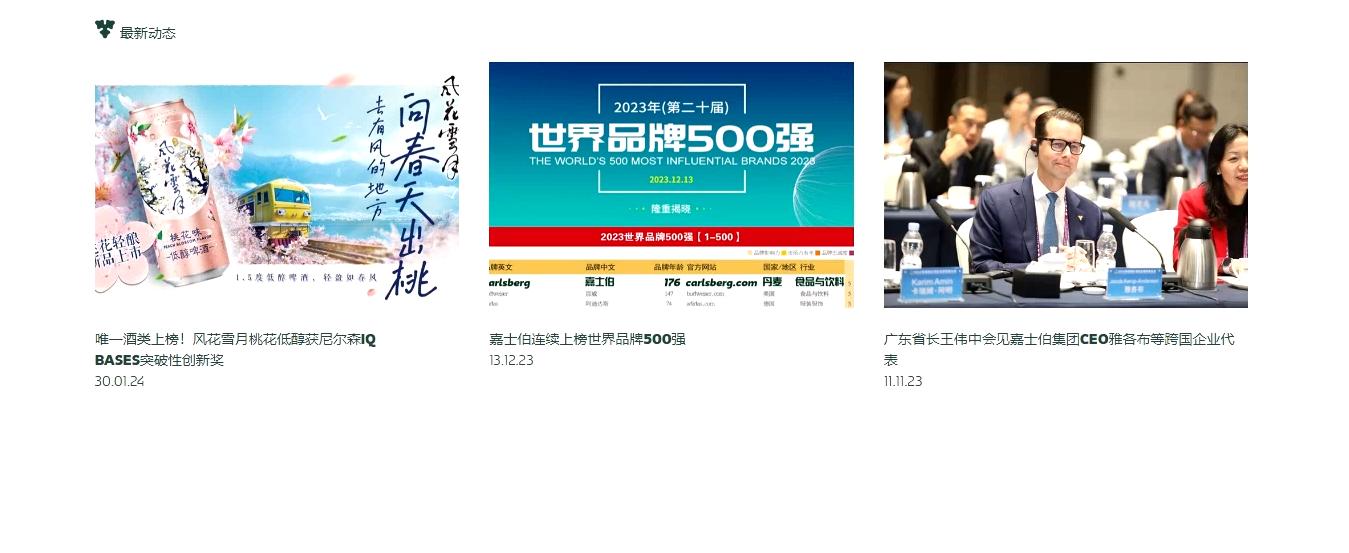 New Image:-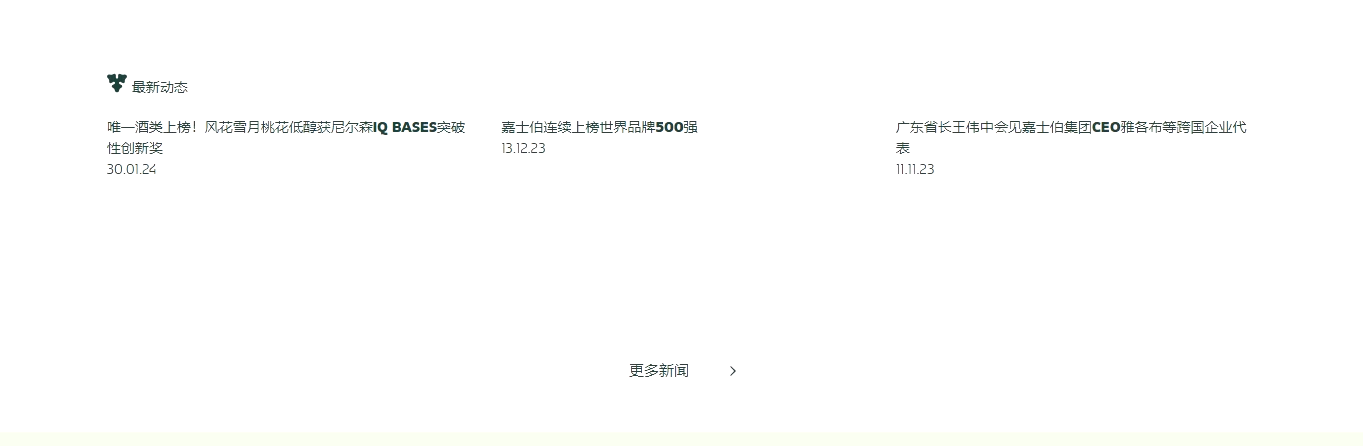 Issue:2- Image is missing.Old link:- https://www.carlsbergchina.com.cn/zh/New link:- https://stage-carlsberg-group-2022.euwest01.umbraco.io/asia/cn/zh/Old image: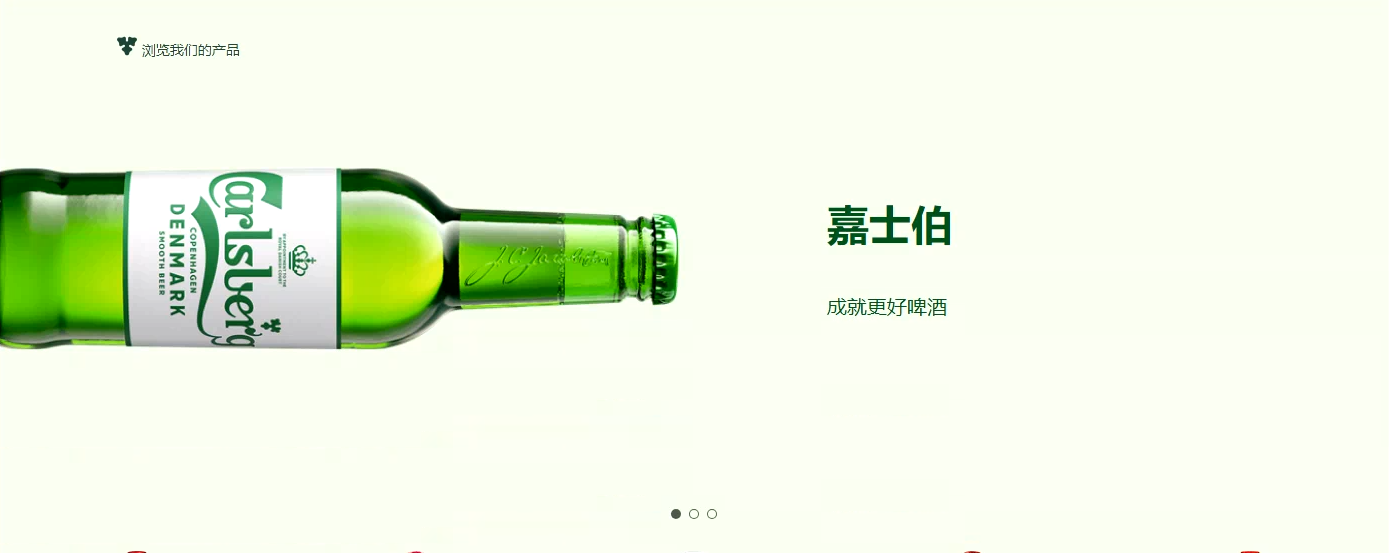 New Image: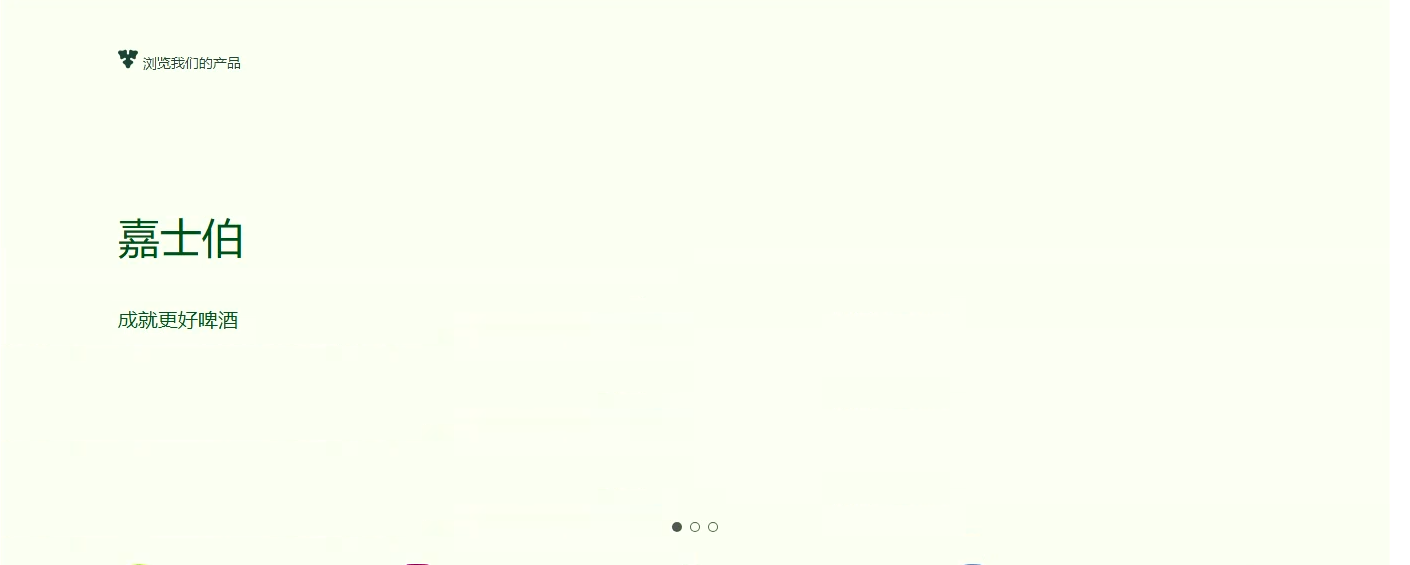 Issue 3: language is different.Old link:- https://www.carlsbergchina.com.cn/zh/New link:- https://stage-carlsberg-group-2022.euwest01.umbraco.io/asia/cn/zh/Old image: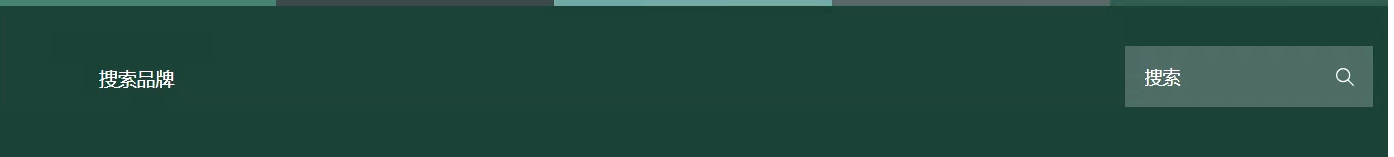 New image: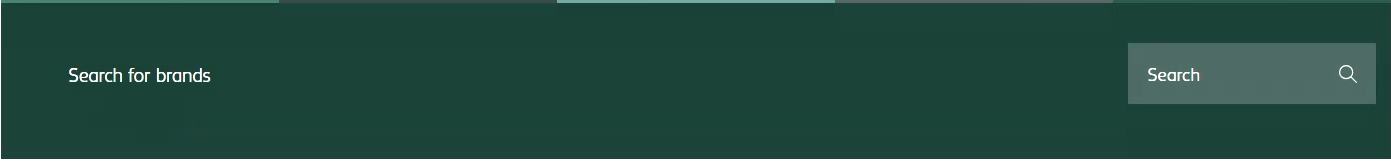 Issue 4: image is missing.Old link:- https://www.carlsbergchina.com.cn/zh/New link:- https://stage-carlsberg-group-2022.euwest01.umbraco.io/asia/cn/zh/Old image: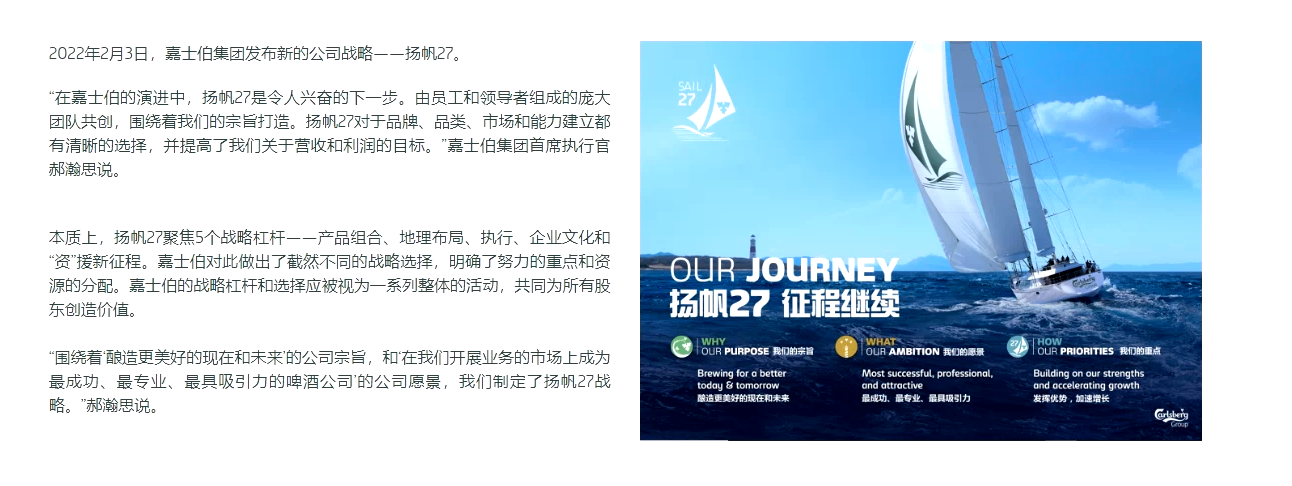 New image: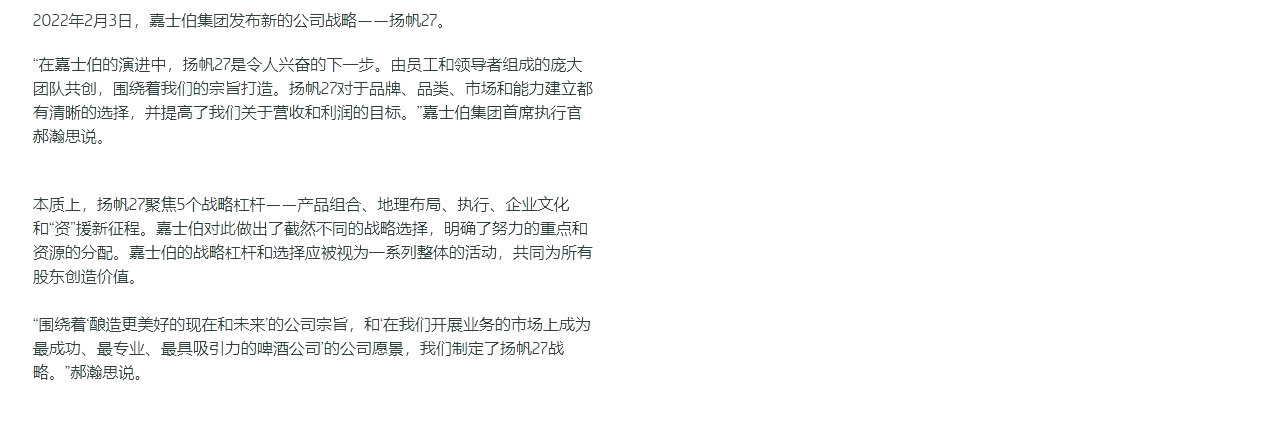 Issue 5: Given link is incorrect.Old link: https://www.carlsbergchina.com.cn/zh/New link: https://stage-carlsberg-group-2022.euwest01.umbraco.io/asia/cn/zh/Old image: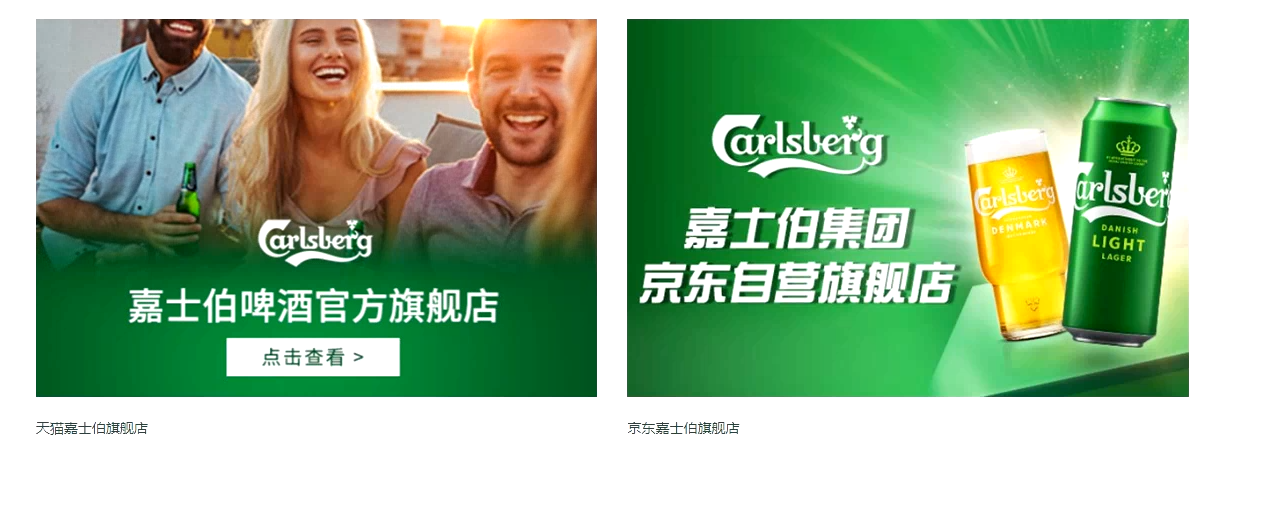 New image: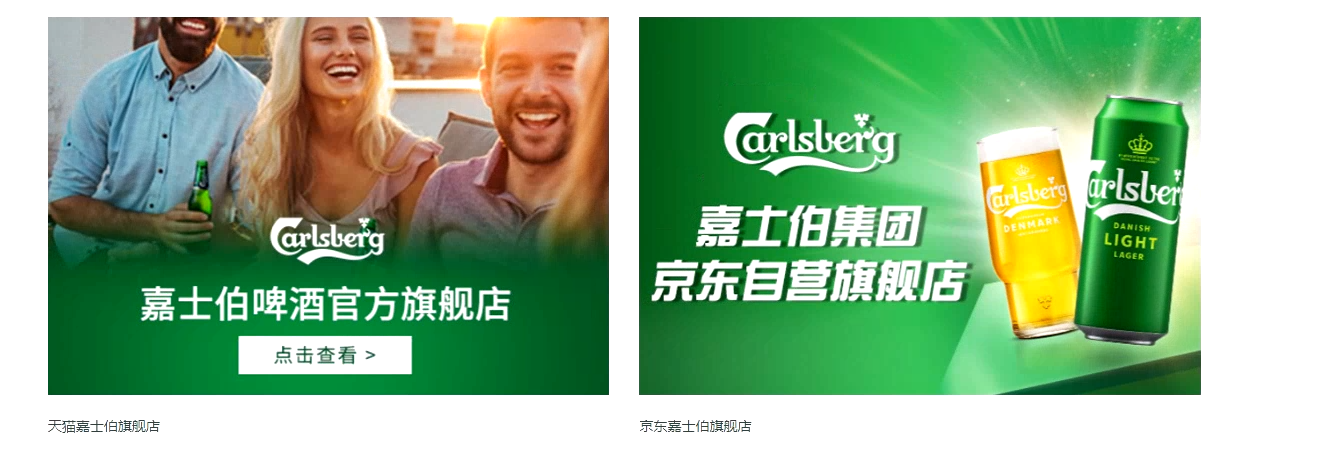 Issue 6: Language is different.Old link: https://www.carlsbergchina.com.cn/zh/New link: https://stage-carlsberg-group-2022.euwest01.umbraco.io/asia/cn/zh/Old image: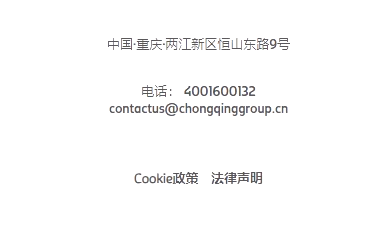 New image: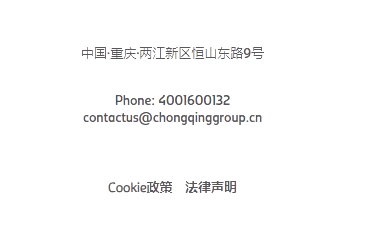 Issue 7: Content alignment is incorrect.Old link: https://www.carlsbergchina.com.cn/zh/%E5%85%AC%E5%8F%B8%E7%AE%80%E4%BB%8B/%E9%87%8D%E5%95%A4%E8%82%A1%E4%BB%BD/%E5%8F%91%E5%B1%95%E5%8E%86%E7%A8%8B/New link: https://stage-carlsberg-group-2022.euwest01.umbraco.io/asia/cn/zh/%E5%85%AC%E5%8F%B8%E7%AE%80%E4%BB%8B/%E9%87%8D%E5%95%A4%E8%82%A1%E4%BB%BD/%E5%8F%91%E5%B1%95%E5%8E%86%E7%A8%8B/Old image: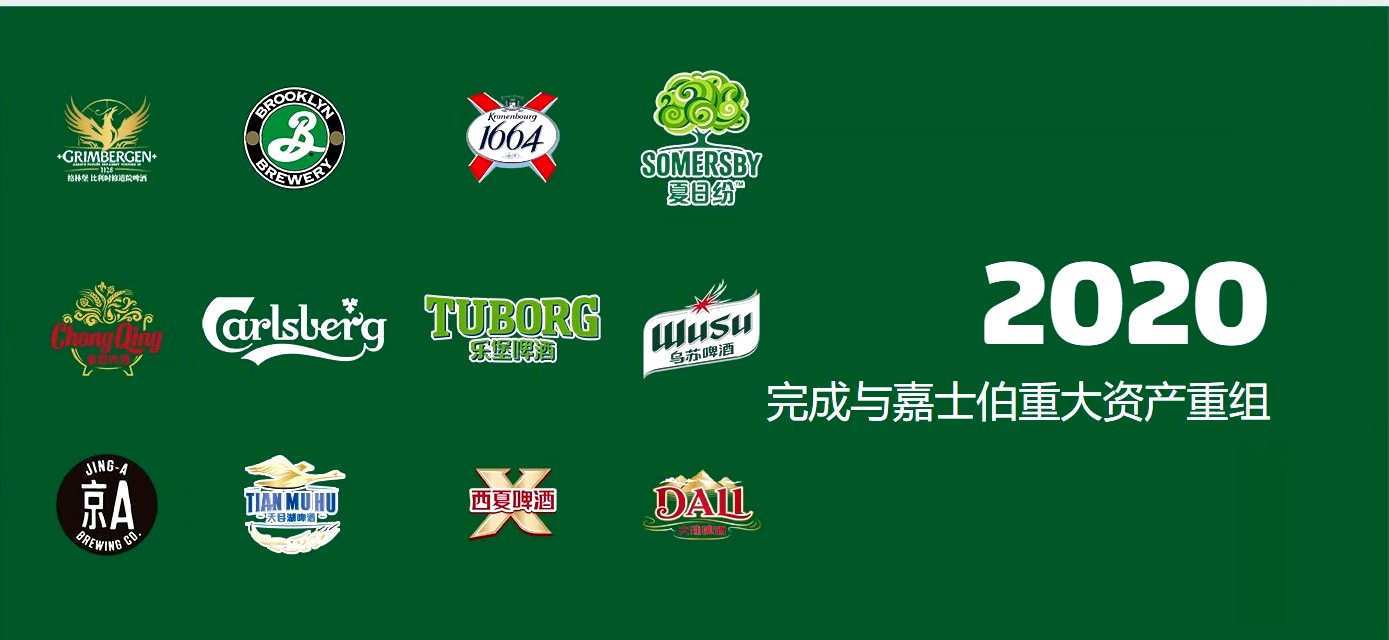 New image: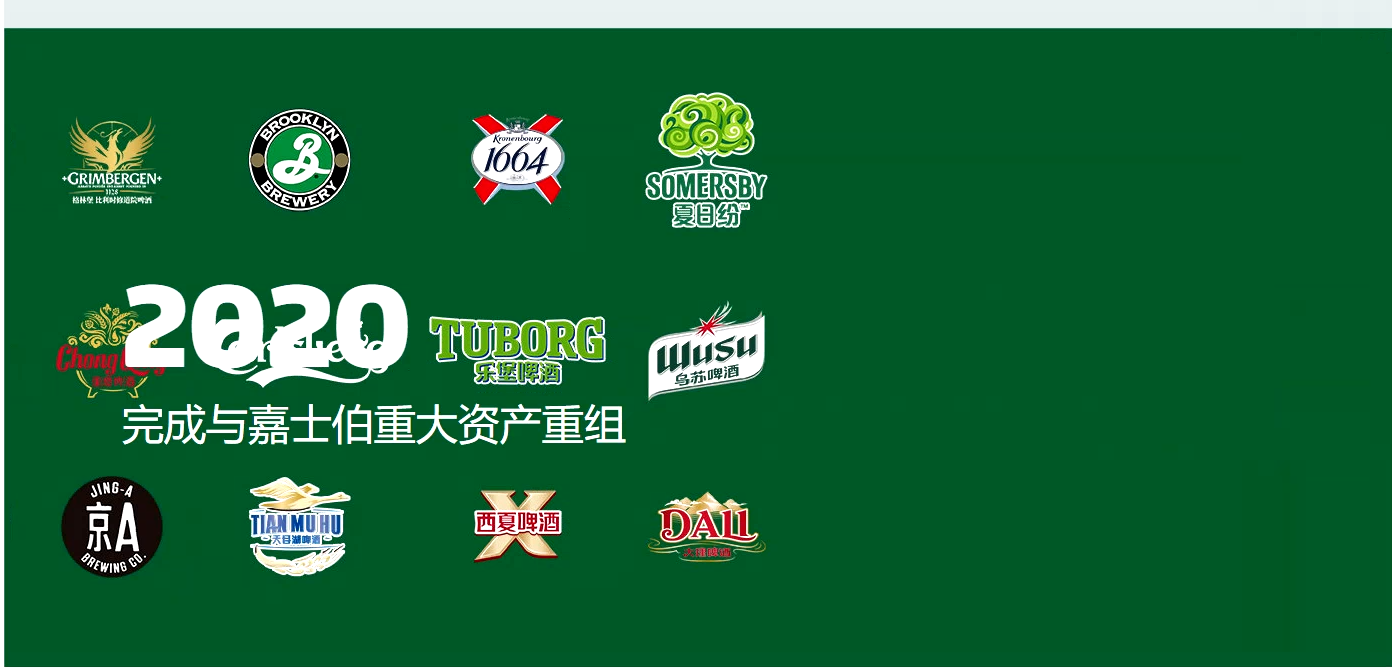 Issue 8: Content alignment is incorrect.Old link: https://www.carlsbergchina.com.cn/zh/%E5%85%AC%E5%8F%B8%E7%AE%80%E4%BB%8B/%E5%98%89%E5%A3%AB%E4%BC%AF%E9%9B%86%E5%9B%A2/New link: https://stage-carlsberg-group-2022.euwest01.umbraco.io/asia/cn/zh/%E5%85%AC%E5%8F%B8%E7%AE%80%E4%BB%8B/%E5%98%89%E5%A3%AB%E4%BC%AF%E9%9B%86%E5%9B%A2/Old image: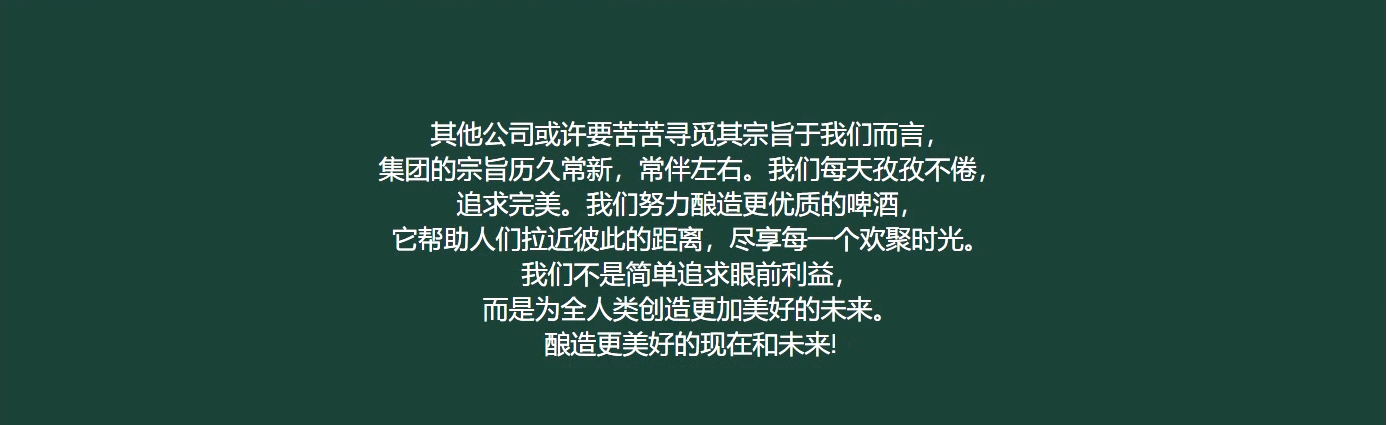 New image: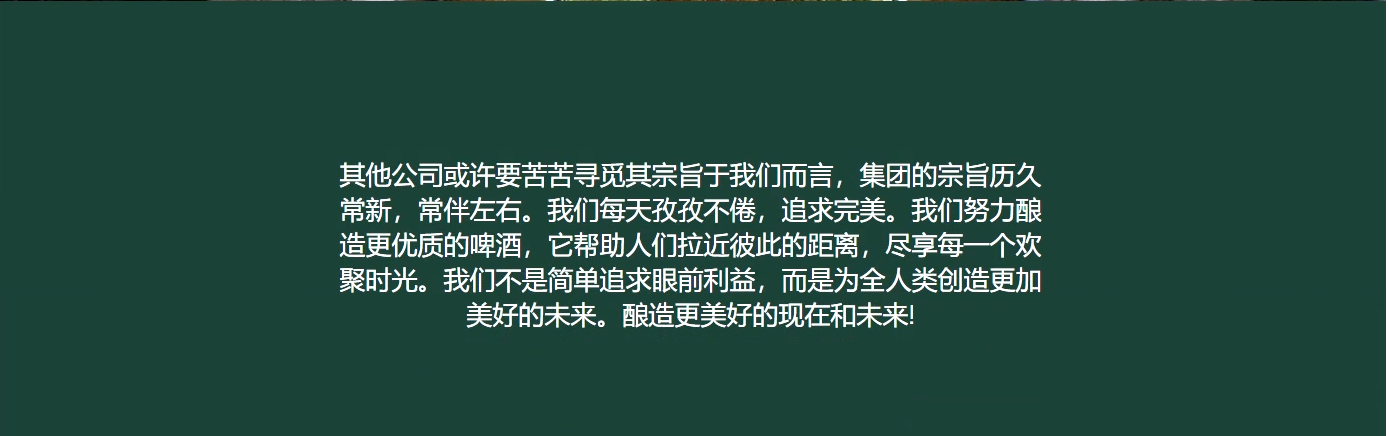 Issue 9: Code ISSueOld link: https://www.carlsbergchina.com.cn/zh/%E5%85%AC%E5%8F%B8%E7%AE%80%E4%BB%8B/%E5%98%89%E5%A3%AB%E4%BC%AF%E9%9B%86%E5%9B%A2/%E6%88%91%E4%BB%AC%E7%9A%84%E4%BC%A0%E6%89%BF/New link: https://stage-carlsberg-group-2022.euwest01.umbraco.io/asia/cn/zh/%E5%85%AC%E5%8F%B8%E7%AE%80%E4%BB%8B/%E5%98%89%E5%A3%AB%E4%BC%AF%E9%9B%86%E5%9B%A2/%E6%88%91%E4%BB%AC%E7%9A%84%E4%BC%A0%E6%89%BF/Old image: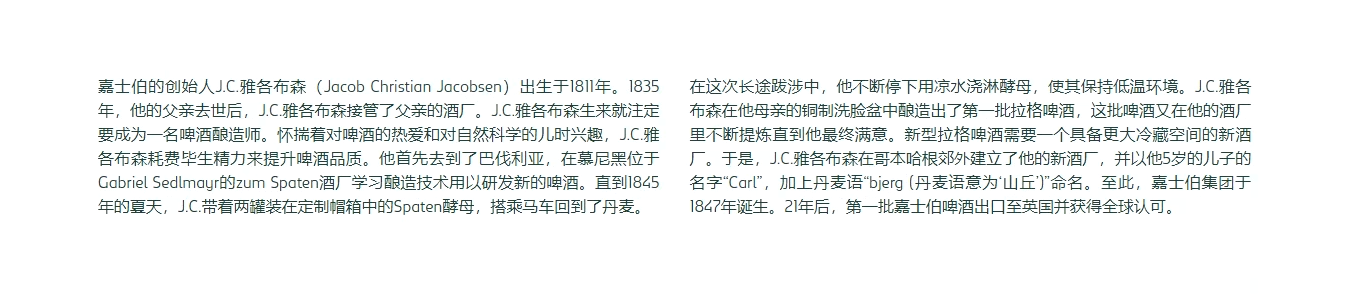 New image: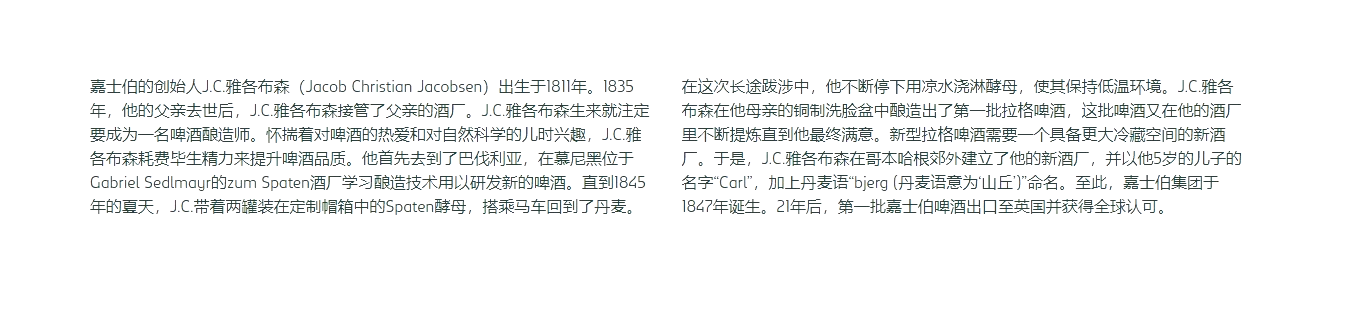 Issue 10: Image signature is missing.Old link: https://www.carlsbergchina.com.cn/zh/%E5%85%AC%E5%8F%B8%E7%AE%80%E4%BB%8B/%E5%98%89%E5%A3%AB%E4%BC%AF%E9%9B%86%E5%9B%A2/%E6%88%91%E4%BB%AC%E7%9A%84%E4%BC%A0%E6%89%BF/New link: https://stage-carlsberg-group-2022.euwest01.umbraco.io/asia/cn/zh/%E5%85%AC%E5%8F%B8%E7%AE%80%E4%BB%8B/%E5%98%89%E5%A3%AB%E4%BC%AF%E9%9B%86%E5%9B%A2/%E6%88%91%E4%BB%AC%E7%9A%84%E4%BC%A0%E6%89%BF/Old image: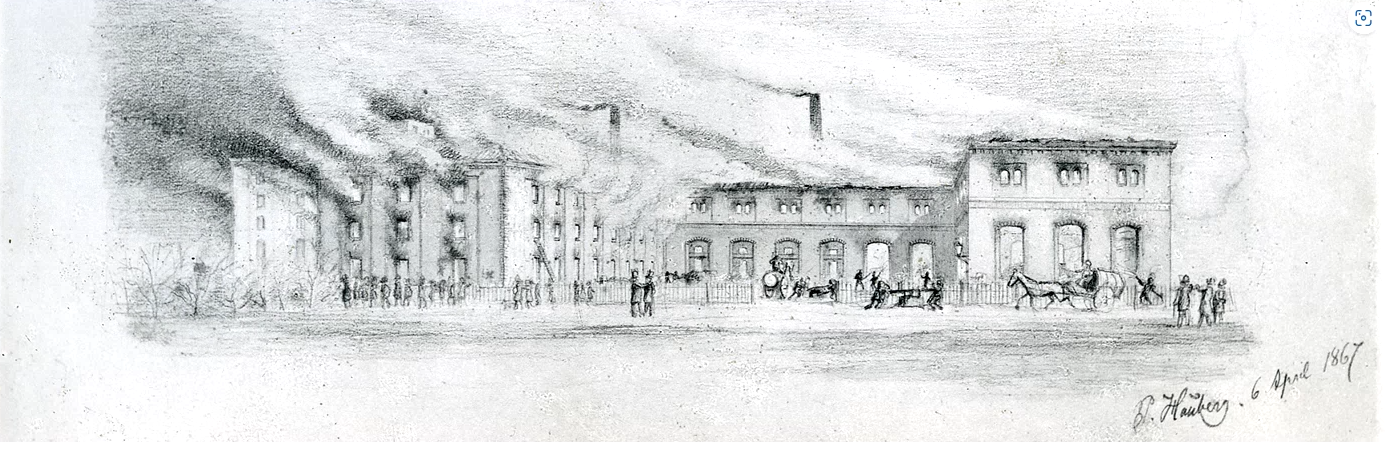 New image: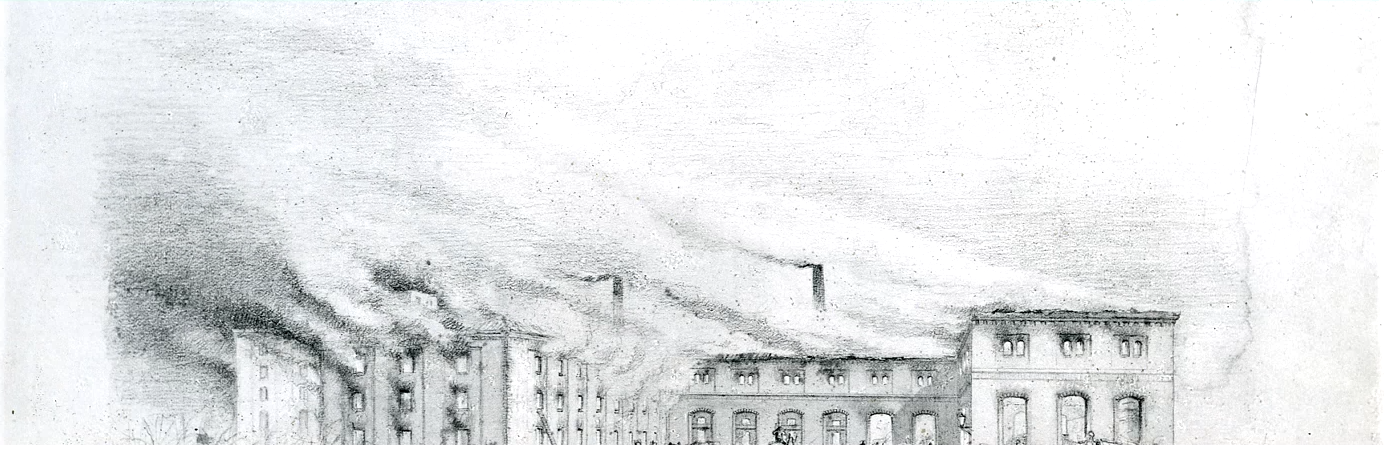 Issue 11: Text alignment is different.Old link: https://www.carlsbergchina.com.cn/zh/%E5%85%AC%E5%8F%B8%E7%AE%80%E4%BB%8B/%E5%98%89%E5%A3%AB%E4%BC%AF%E9%9B%86%E5%9B%A2/%E6%88%91%E4%BB%AC%E7%9A%84%E4%BC%A0%E6%89%BF/New link: https://stage-carlsberg-group-2022.euwest01.umbraco.io/asia/cn/zh/%E5%85%AC%E5%8F%B8%E7%AE%80%E4%BB%8B/%E5%98%89%E5%A3%AB%E4%BC%AF%E9%9B%86%E5%9B%A2/%E6%88%91%E4%BB%AC%E7%9A%84%E4%BC%A0%E6%89%BF/Old image: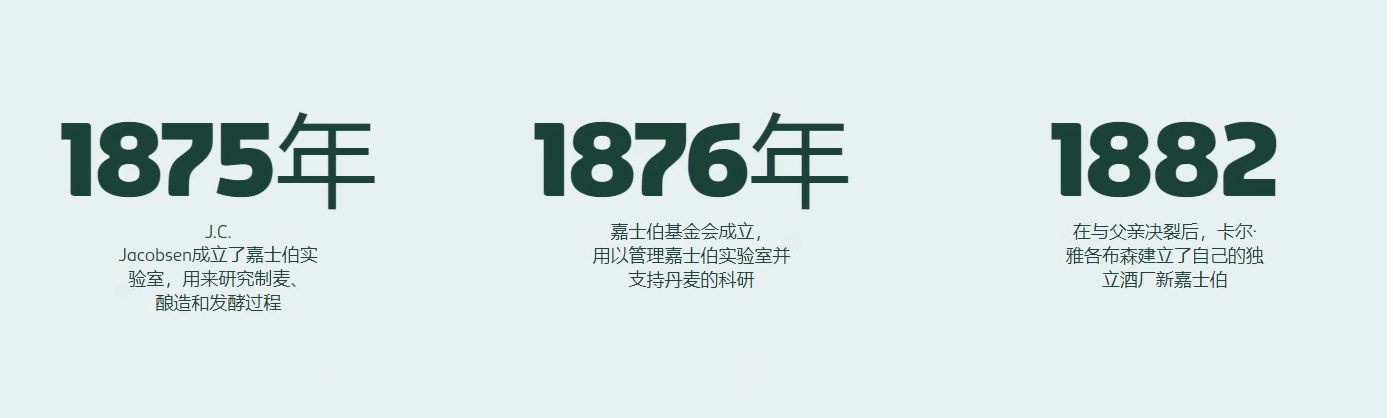 New image: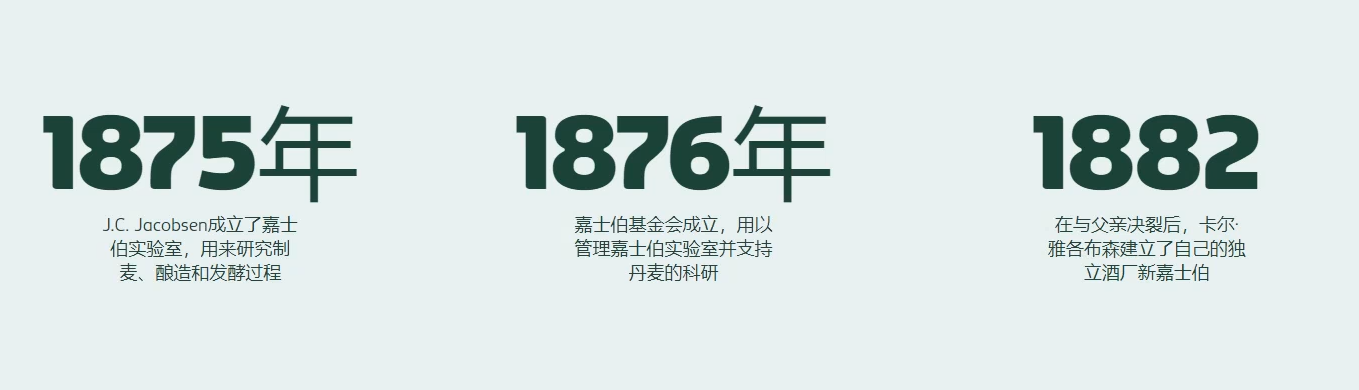 Issue 12: Text alignment is different.Old link: https://www.carlsbergchina.com.cn/zh/%E5%85%AC%E5%8F%B8%E7%AE%80%E4%BB%8B/%E5%98%89%E5%A3%AB%E4%BC%AF%E9%9B%86%E5%9B%A2/%E6%88%91%E4%BB%AC%E7%9A%84%E4%BC%A0%E6%89%BF/New link: https://www.carlsbergchina.com.cn/zh/%E5%85%AC%E5%8F%B8%E7%AE%80%E4%BB%8B/%E5%98%89%E5%A3%AB%E4%BC%AF%E9%9B%86%E5%9B%A2/%E6%88%91%E4%BB%AC%E7%9A%84%E4%BC%A0%E6%89%BF/Old image: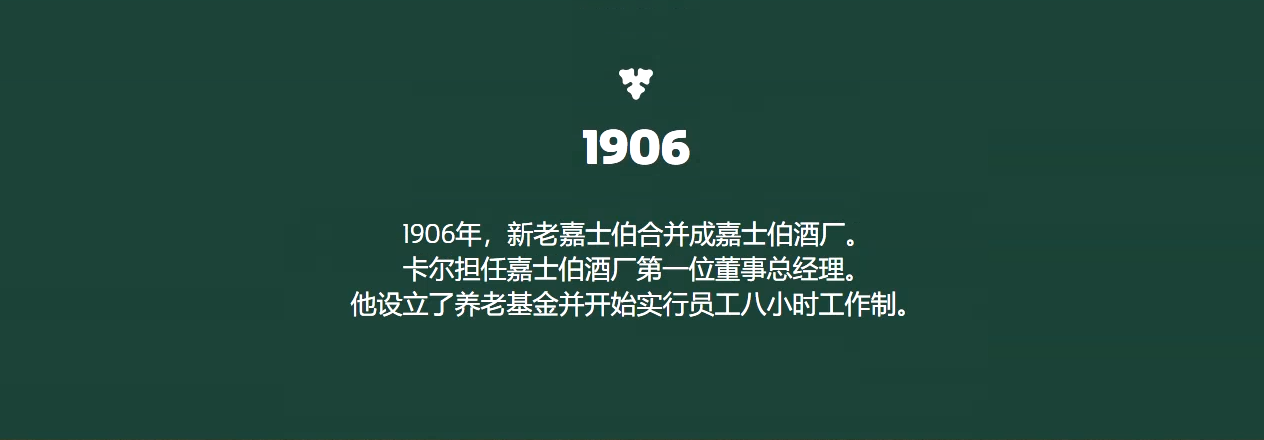 New image: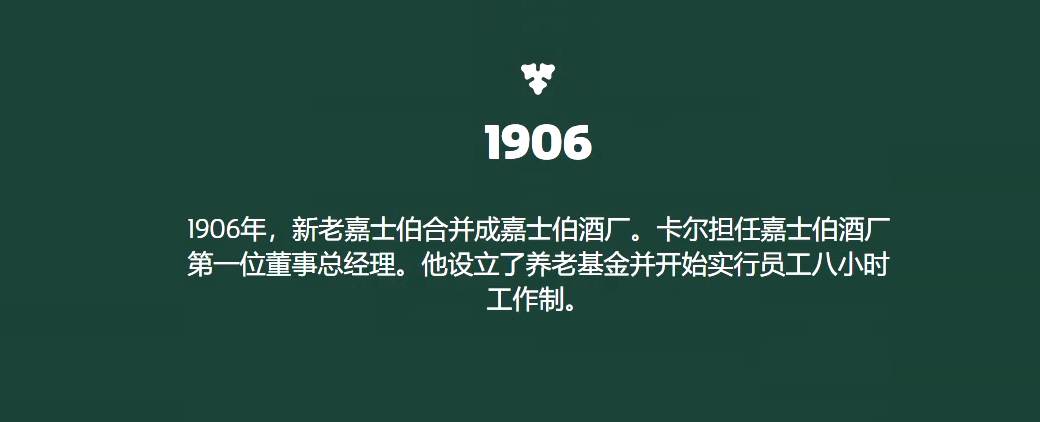 Issue 13: heading is missing.Old link; https://stage-carlsberg-group-2022.euwest01.umbraco.io/asia/cn/zh/%E5%85%AC%E5%8F%B8%E7%AE%80%E4%BB%8B/%E5%98%89%E5%A3%AB%E4%BC%AF%E9%9B%86%E5%9B%A2/%E6%88%91%E4%BB%AC%E7%9A%84%E4%BC%A0%E6%89%BF/New link: https://stage-carlsberg-group-2022.euwest01.umbraco.io/asia/cn/zh/%E5%85%AC%E5%8F%B8%E7%AE%80%E4%BB%8B/%E5%98%89%E5%A3%AB%E4%BC%AF%E9%9B%86%E5%9B%A2/%E6%88%91%E4%BB%AC%E7%9A%84%E4%BC%A0%E6%89%BF/Old image: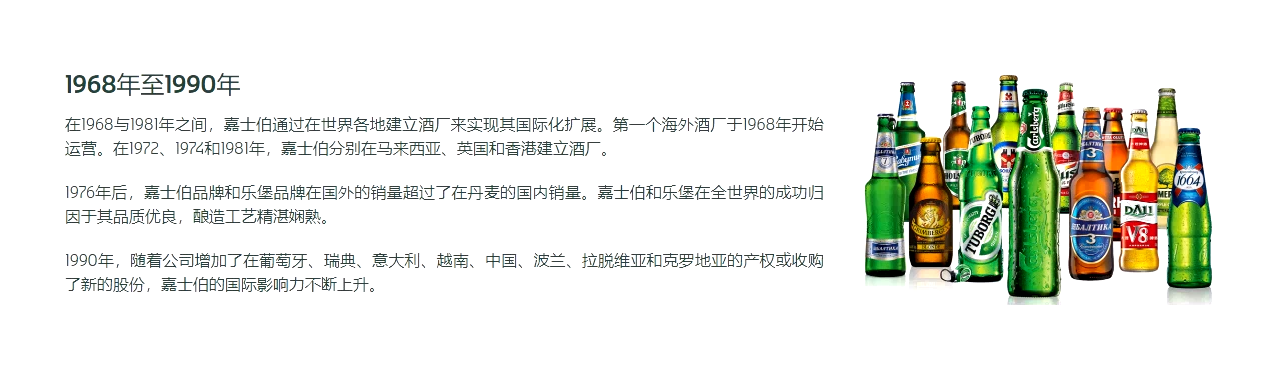 New image: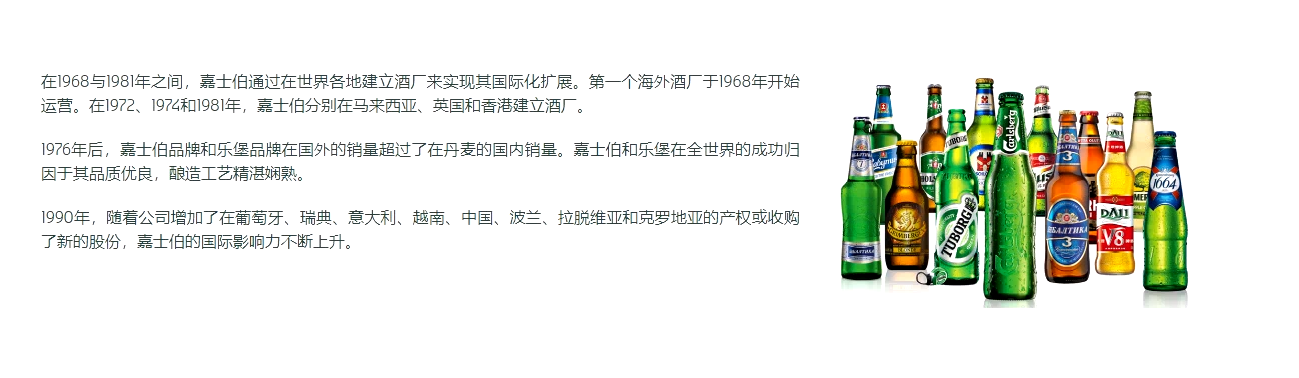 Issue 14: text alignment is different.Old link; https://stage-carlsberg-group-2022.euwest01.umbraco.io/asia/cn/zh/%E5%85%AC%E5%8F%B8%E7%AE%80%E4%BB%8B/%E5%98%89%E5%A3%AB%E4%BC%AF%E9%9B%86%E5%9B%A2/%E6%88%91%E4%BB%AC%E7%9A%84%E4%BC%A0%E6%89%BF/New link: https://stage-carlsberg-group-2022.euwest01.umbraco.io/asia/cn/zh/%E5%85%AC%E5%8F%B8%E7%AE%80%E4%BB%8B/%E5%98%89%E5%A3%AB%E4%BC%AF%E9%9B%86%E5%9B%A2/%E6%88%91%E4%BB%AC%E7%9A%84%E4%BC%A0%E6%89%BF/Old  image: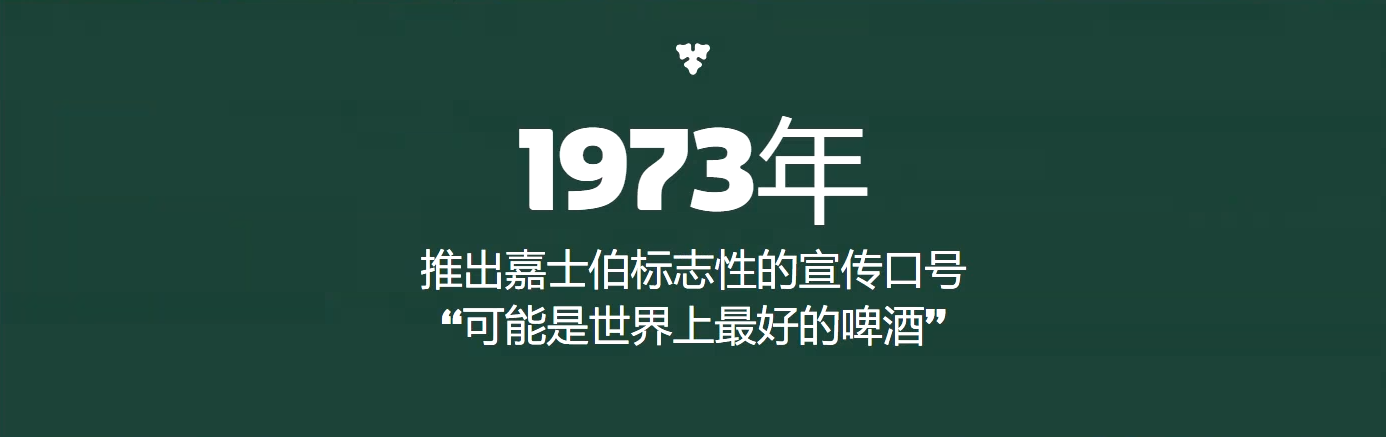 New image: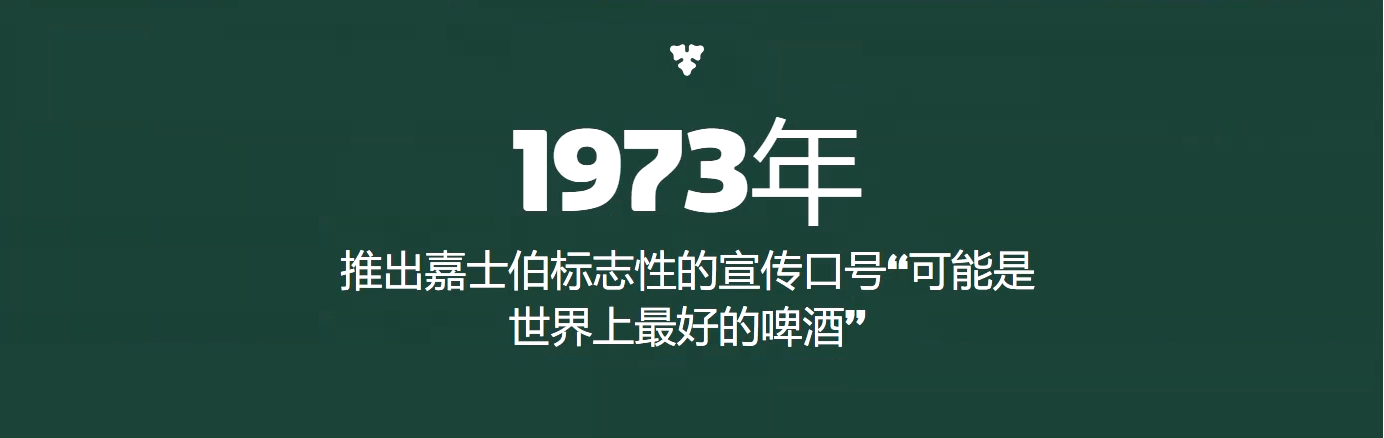 Issue 15: text alignment is different.Old link; https://stage-carlsberg-group-2022.euwest01.umbraco.io/asia/cn/zh/%E5%85%AC%E5%8F%B8%E7%AE%80%E4%BB%8B/%E5%98%89%E5%A3%AB%E4%BC%AF%E9%9B%86%E5%9B%A2/%E6%88%91%E4%BB%AC%E7%9A%84%E4%BC%A0%E6%89%BF/New link: https://stage-carlsberg-group-2022.euwest01.umbraco.io/asia/cn/zh/%E5%85%AC%E5%8F%B8%E7%AE%80%E4%BB%8B/%E5%98%89%E5%A3%AB%E4%BC%AF%E9%9B%86%E5%9B%A2/%E6%88%91%E4%BB%AC%E7%9A%84%E4%BC%A0%E6%89%BF/Old  image: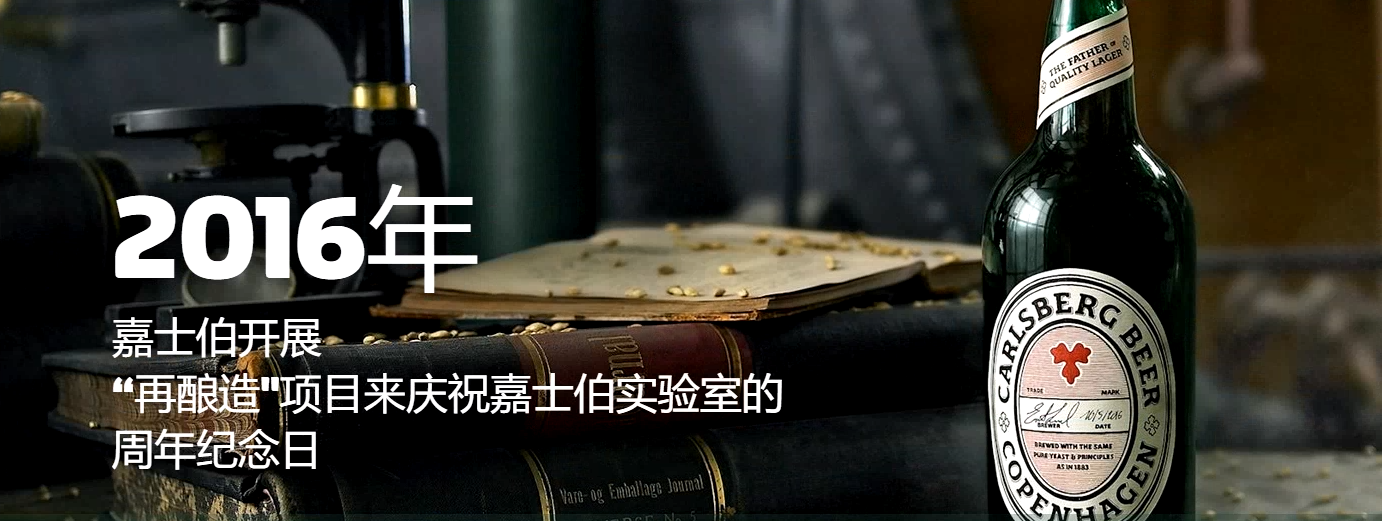 New image: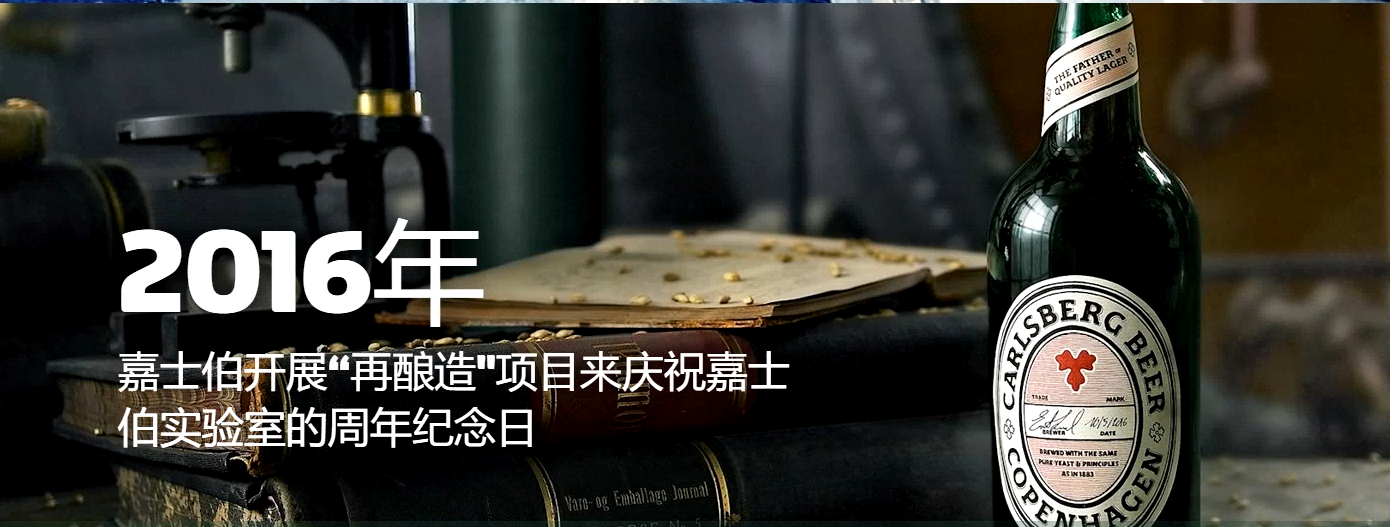 Issue 16:Focal point issue.Old link: https://www.carlsbergchina.com.cn/zh/%E5%85%AC%E5%8F%B8%E7%AE%80%E4%BB%8B/%E5%98%89%E5%A3%AB%E4%BC%AF%E9%9B%86%E5%9B%A2/%E5%98%89%E5%A3%AB%E4%BC%AF%E4%BE%9B%E5%BA%94%E9%93%BE/New link: https://stage-carlsberg-group-2022.euwest01.umbraco.io/asia/cn/zh/%E5%85%AC%E5%8F%B8%E7%AE%80%E4%BB%8B/%E5%98%89%E5%A3%AB%E4%BC%AF%E9%9B%86%E5%9B%A2/%E5%98%89%E5%A3%AB%E4%BC%AF%E4%BE%9B%E5%BA%94%E9%93%BE/Old image: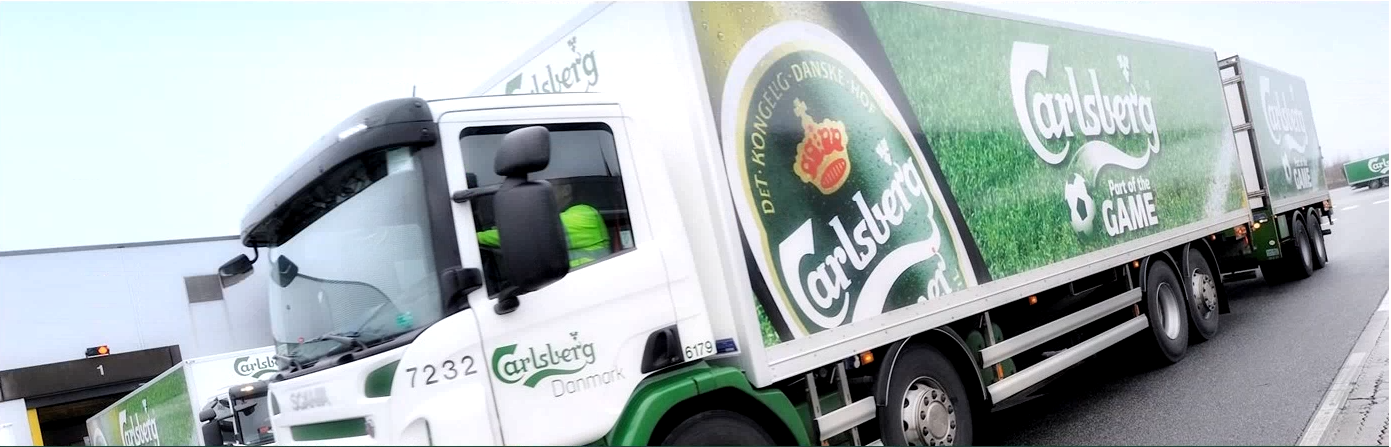 New image: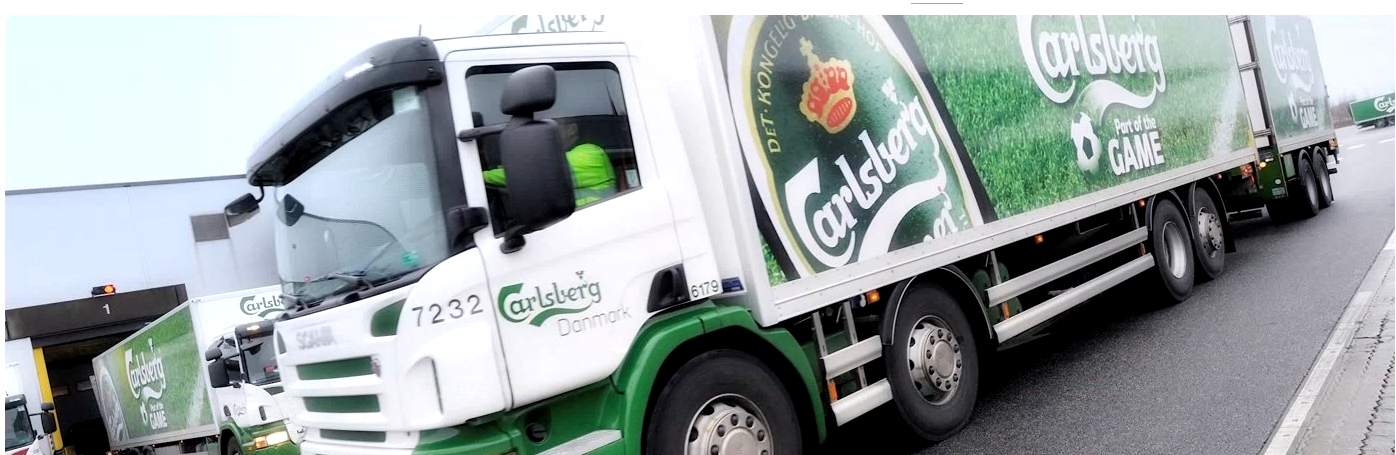 Issue 17: content alignment issueOld link: https://www.carlsbergchina.com.cn/zh/%E5%85%AC%E5%8F%B8%E7%AE%80%E4%BB%8B/%E5%98%89%E5%A3%AB%E4%BC%AF%E9%9B%86%E5%9B%A2/%E5%98%89%E5%A3%AB%E4%BC%AF%E4%BE%9B%E5%BA%94%E9%93%BE/New link: https://stage-carlsberg-group-2022.euwest01.umbraco.io/asia/cn/zh/%E5%85%AC%E5%8F%B8%E7%AE%80%E4%BB%8B/%E5%98%89%E5%A3%AB%E4%BC%AF%E9%9B%86%E5%9B%A2/%E5%98%89%E5%A3%AB%E4%BC%AF%E4%BE%9B%E5%BA%94%E9%93%BE/Old image: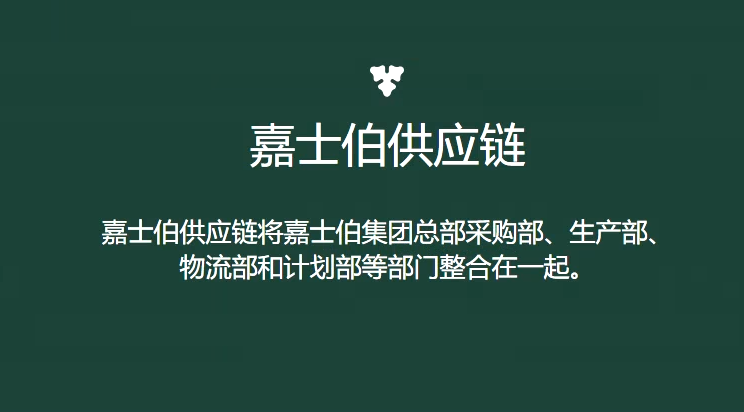 New image: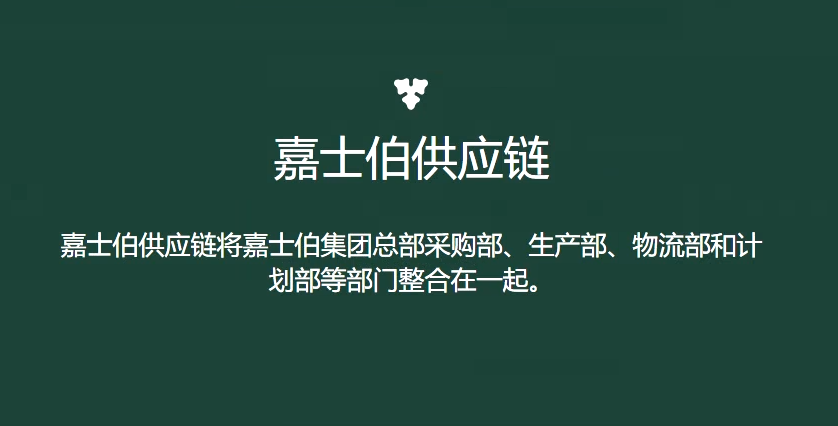 Issue 18: Pdf is not added.Old link: https://www.carlsbergchina.com.cn/zh/%E5%85%AC%E5%8F%B8%E7%AE%80%E4%BB%8B/%E5%98%89%E5%A3%AB%E4%BC%AF%E9%9B%86%E5%9B%A2/%E5%98%89%E5%A3%AB%E4%BC%AF%E4%BE%9B%E5%BA%94%E9%93%BE/New link: https://stage-carlsberg-group-2022.euwest01.umbraco.io/asia/cn/zh/%E5%85%AC%E5%8F%B8%E7%AE%80%E4%BB%8B/%E5%98%89%E5%A3%AB%E4%BC%AF%E9%9B%86%E5%9B%A2/%E5%98%89%E5%A3%AB%E4%BC%AF%E4%BE%9B%E5%BA%94%E9%93%BE/Old image: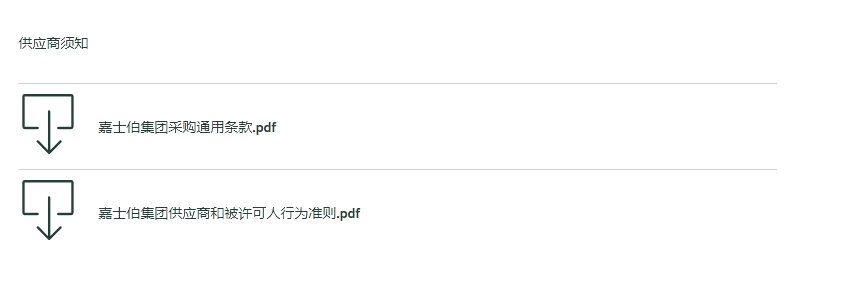 New image: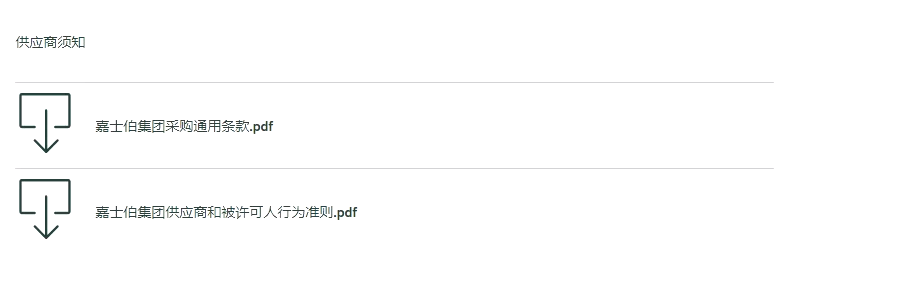 Issue 19: Language is different.Old link: https://www.carlsbergchina.com.cn/zh/%E7%95%85%E9%94%80%E5%93%81%E7%89%8C/New link: https://stage-carlsberg-group-2022.euwest01.umbraco.io/asia/cn/zh/%E7%95%85%E9%94%80%E5%93%81%E7%89%8C/Old image: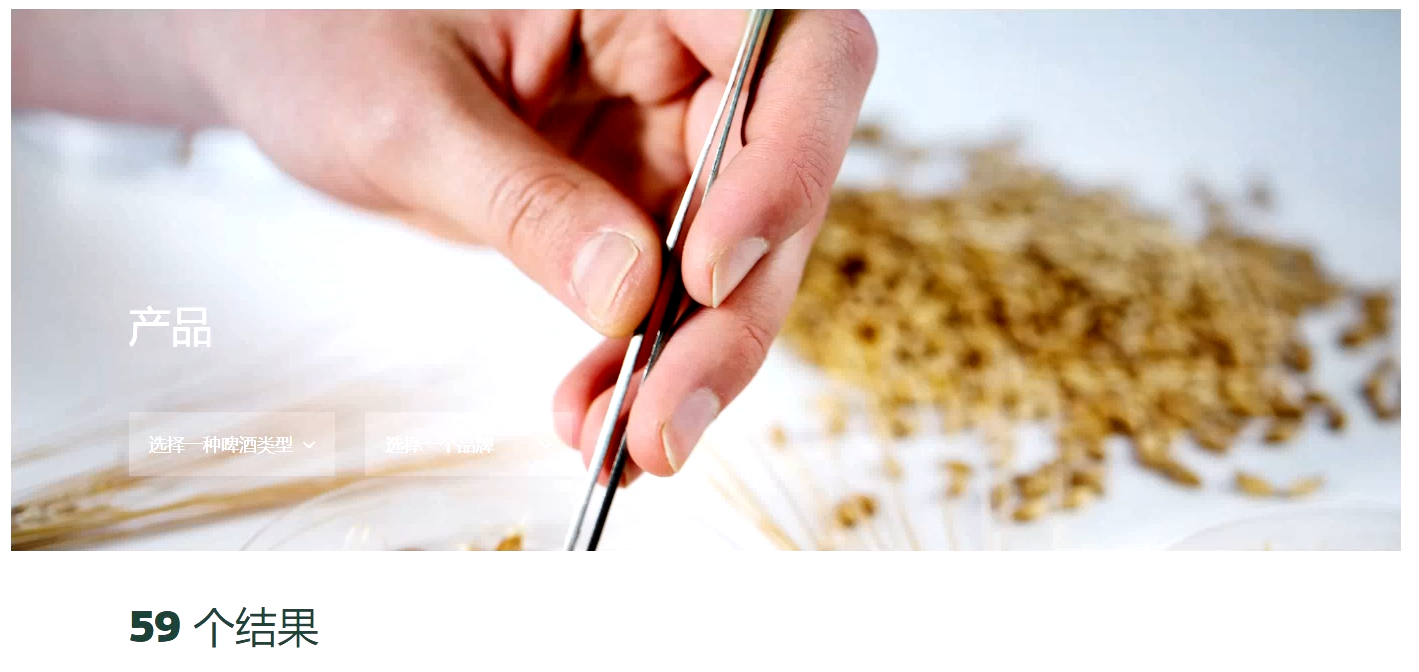 New image: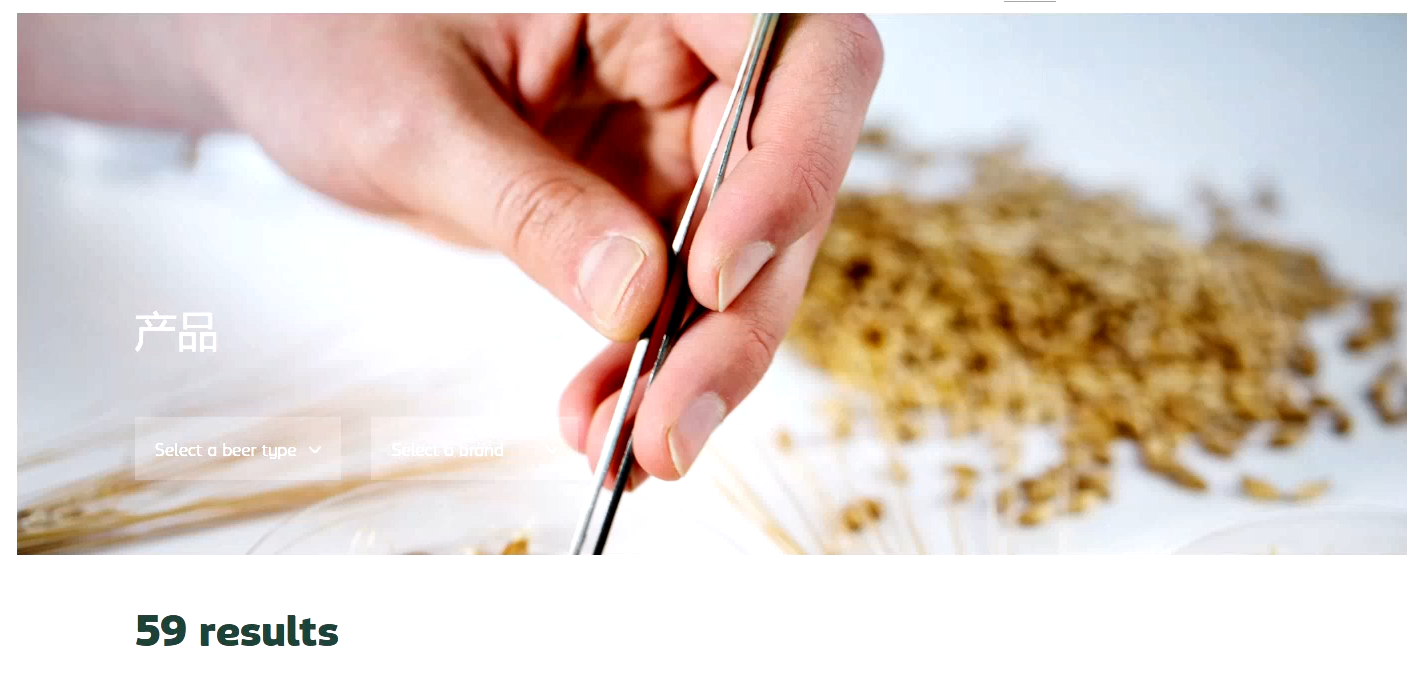 Issue 20: for beer type Language is different.Old link: https://www.carlsbergchina.com.cn/zh/%E7%95%85%E9%94%80%E5%93%81%E7%89%8C/New link: https://stage-carlsberg-group-2022.euwest01.umbraco.io/asia/cn/zh/%E7%95%85%E9%94%80%E5%93%81%E7%89%8C/Old image: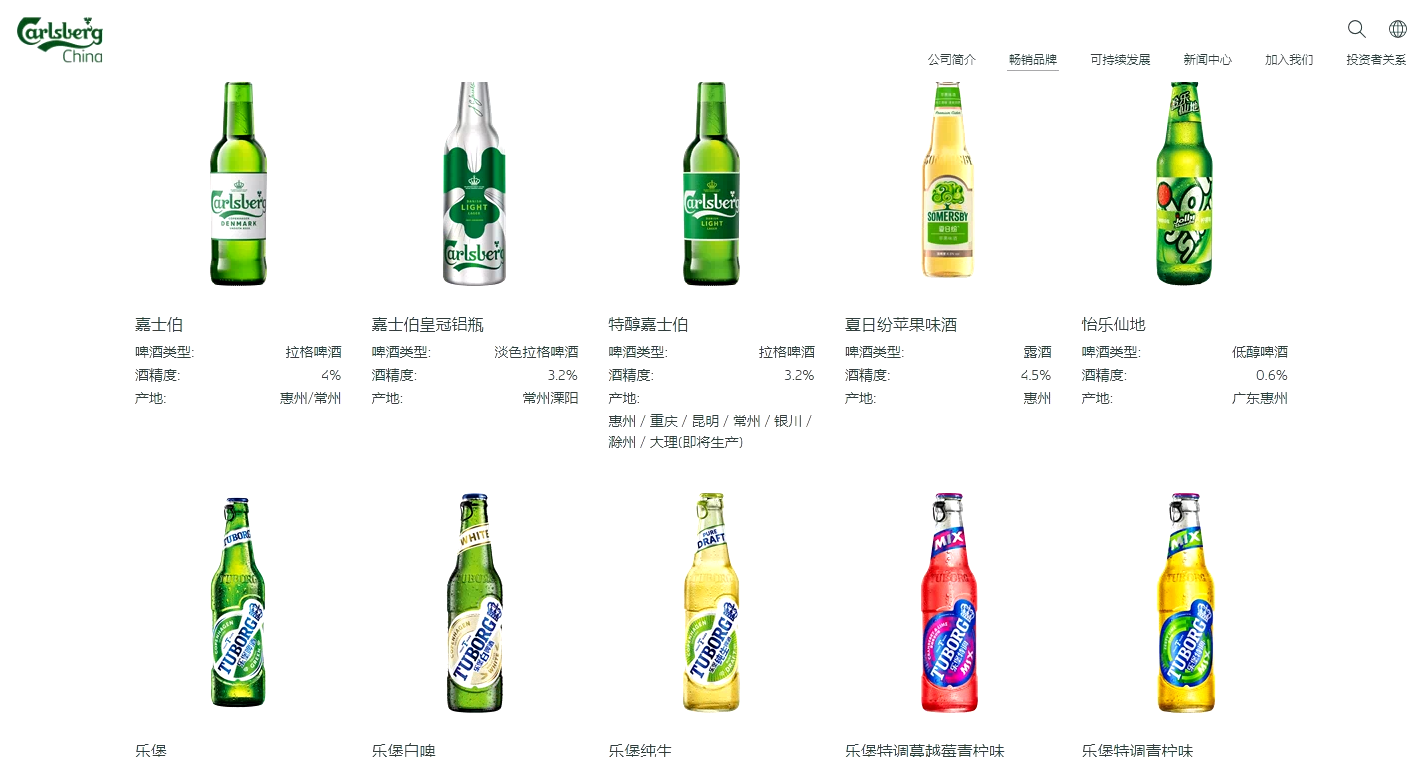 New image: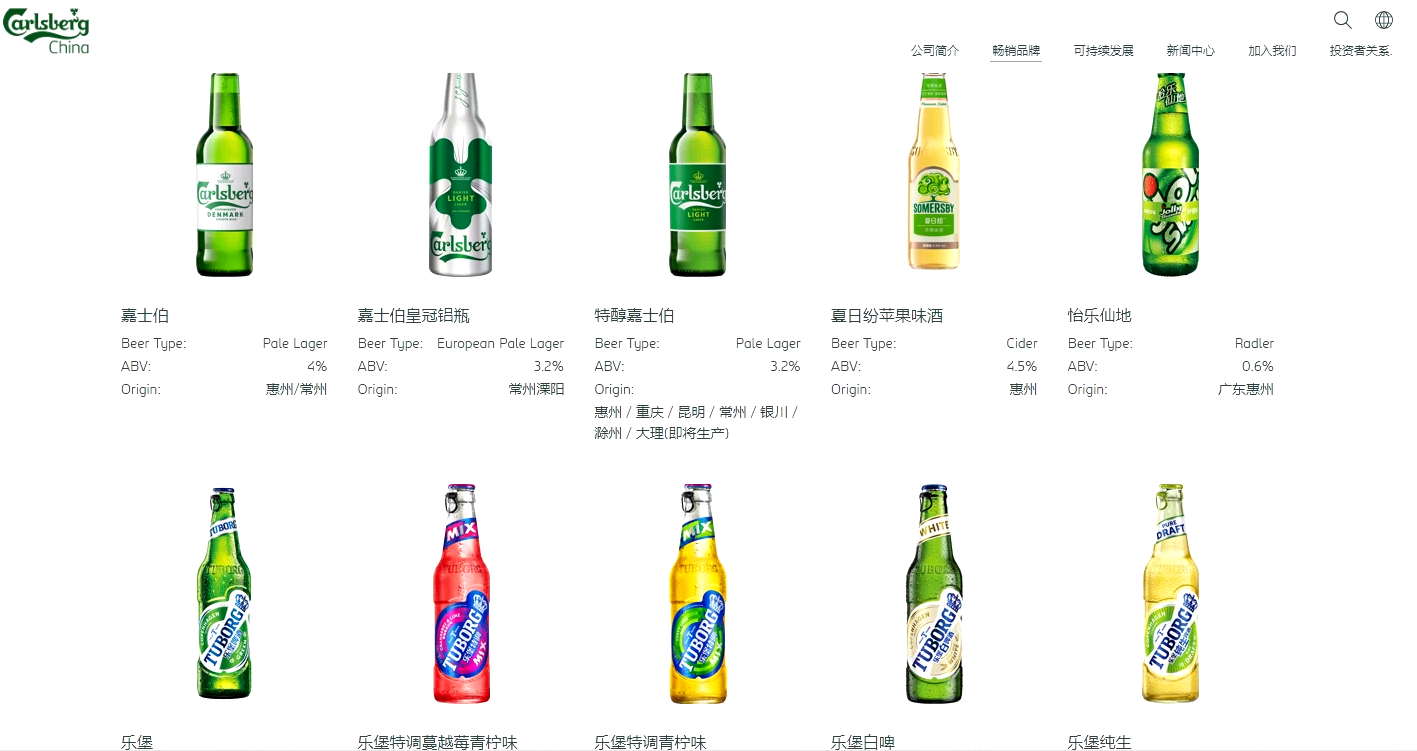 Issue 21: Title and url is different.Old link: https://www.carlsbergchina.com.cn/zh/%E5%8F%AF%E6%8C%81%E7%BB%AD%E5%8F%91%E5%B1%95/esg/New link: https://stage-carlsberg-group-2022.euwest01.umbraco.io/asia/cn/zh/%E5%8F%AF%E6%8C%81%E7%BB%AD%E5%8F%91%E5%B1%95/%E6%88%91%E4%BB%AC%E7%9A%84esg%E8%AE%A1%E5%88%92/Old image: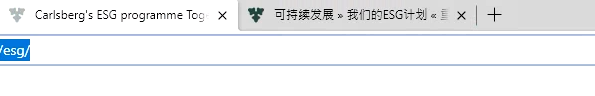 New image: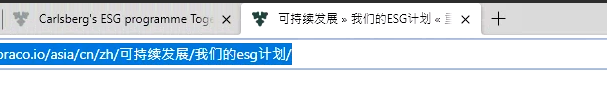 Issue 22: Title and url is different.Old link: https://www.carlsbergchina.com.cn/zh/%E5%8F%AF%E6%8C%81%E7%BB%AD%E5%8F%91%E5%B1%95/esg/New link: https://stage-carlsberg-group-2022.euwest01.umbraco.io/asia/cn/zh/%E5%8F%AF%E6%8C%81%E7%BB%AD%E5%8F%91%E5%B1%95/%E6%88%91%E4%BB%AC%E7%9A%84esg%E8%AE%A1%E5%88%92/Old image: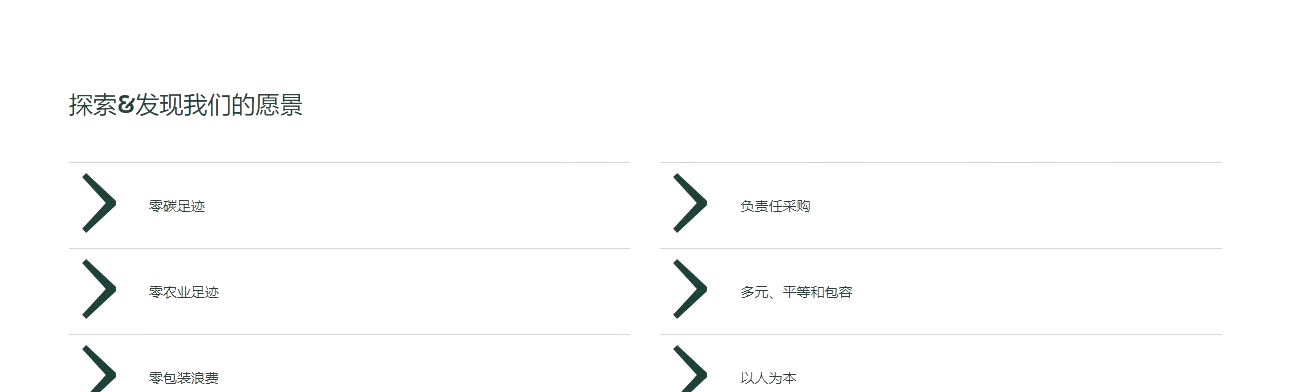 New image: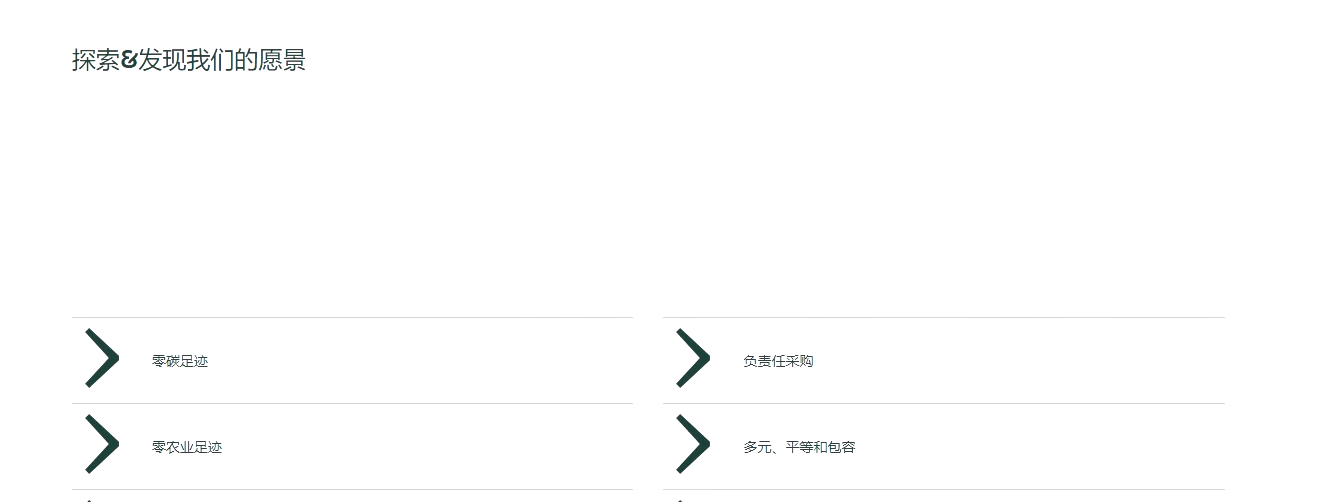 Issue 23:Links is redirect to the old website.Old link: https://www.carlsbergchina.com.cn/zh/%E5%8F%AF%E6%8C%81%E7%BB%AD%E5%8F%91%E5%B1%95/esg/New link: https://stage-carlsberg-group-2022.euwest01.umbraco.io/asia/cn/zh/%E5%8F%AF%E6%8C%81%E7%BB%AD%E5%8F%91%E5%B1%95/%E6%88%91%E4%BB%AC%E7%9A%84esg%E8%AE%A1%E5%88%92/Old image: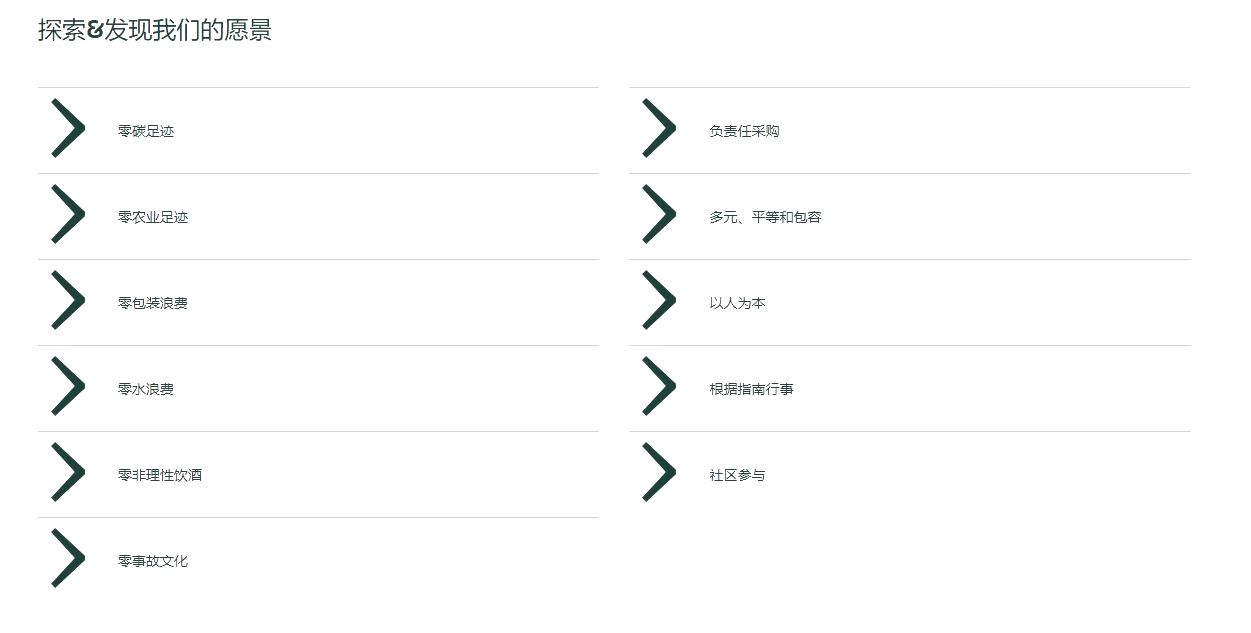 New image: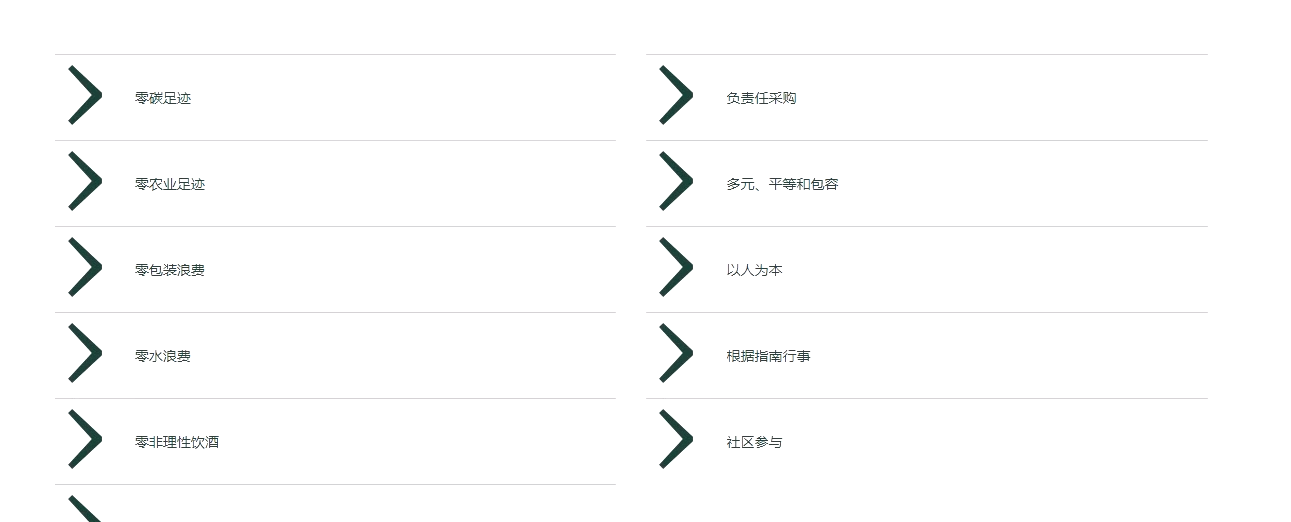 Issue 24:Links is redirect to the old website.Old link: https://www.carlsbergchina.com.cn/zh/%E5%8F%AF%E6%8C%81%E7%BB%AD%E5%8F%91%E5%B1%95/esg/New link: https://stage-carlsberg-group-2022.euwest01.umbraco.io/asia/cn/zh/%E5%8F%AF%E6%8C%81%E7%BB%AD%E5%8F%91%E5%B1%95/%E6%88%91%E4%BB%AC%E7%9A%84esg%E8%AE%A1%E5%88%92/Old image: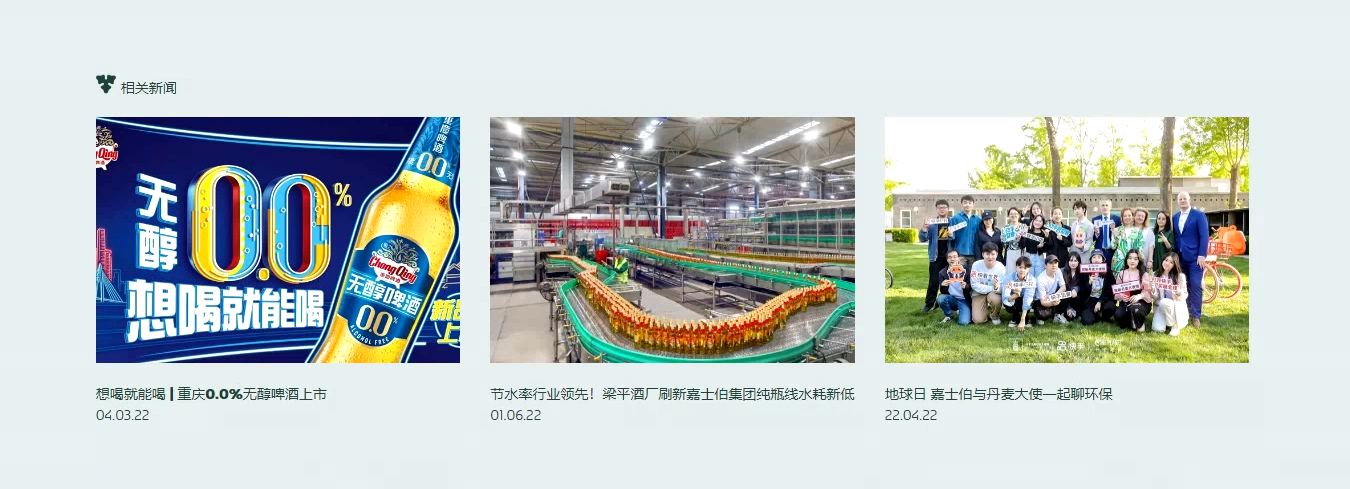 New image: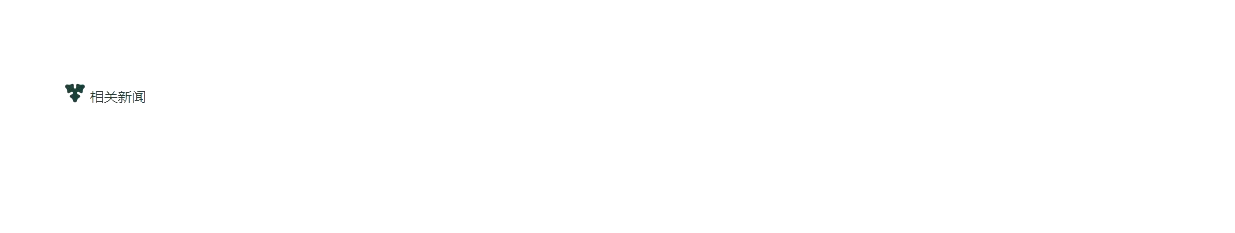 Issue 25:Image is missing need to check all the pages of ZeroOld link: https://www.carlsbergchina.com.cn/zh/%E5%8F%AF%E6%8C%81%E7%BB%AD%E5%8F%91%E5%B1%95/esg/%E9%9B%B6%E7%A2%B3%E8%B6%B3%E8%BF%B9/New link: https://stage-carlsberg-group-2022.euwest01.umbraco.io/asia/cn/zh/%E5%8F%AF%E6%8C%81%E7%BB%AD%E5%8F%91%E5%B1%95/%E6%88%91%E4%BB%AC%E7%9A%84esg%E8%AE%A1%E5%88%92/%E9%9B%B6%E7%A2%B3%E8%B6%B3%E8%BF%B9/Old image: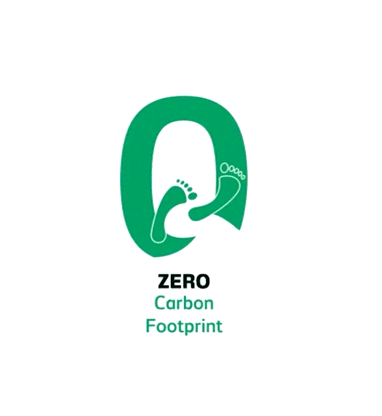 New image: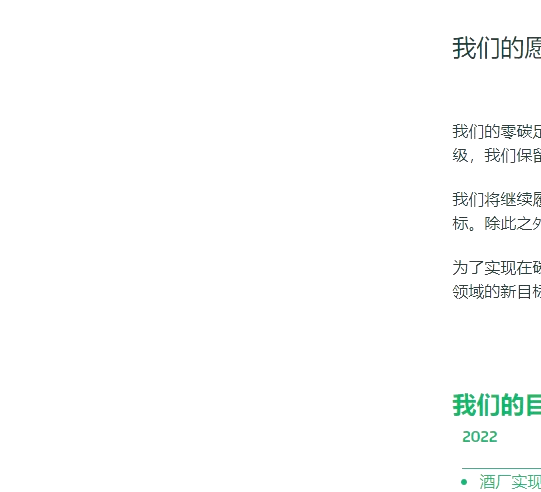 Issue 26:Extra space Old link: https://www.carlsbergchina.com.cn/zh/%E5%8F%AF%E6%8C%81%E7%BB%AD%E5%8F%91%E5%B1%95/esg/%E9%9B%B6%E7%A2%B3%E8%B6%B3%E8%BF%B9/New link: https://stage-carlsberg-group-2022.euwest01.umbraco.io/asia/cn/zh/%E5%8F%AF%E6%8C%81%E7%BB%AD%E5%8F%91%E5%B1%95/%E6%88%91%E4%BB%AC%E7%9A%84esg%E8%AE%A1%E5%88%92/%E9%9B%B6%E7%A2%B3%E8%B6%B3%E8%BF%B9/Old Image: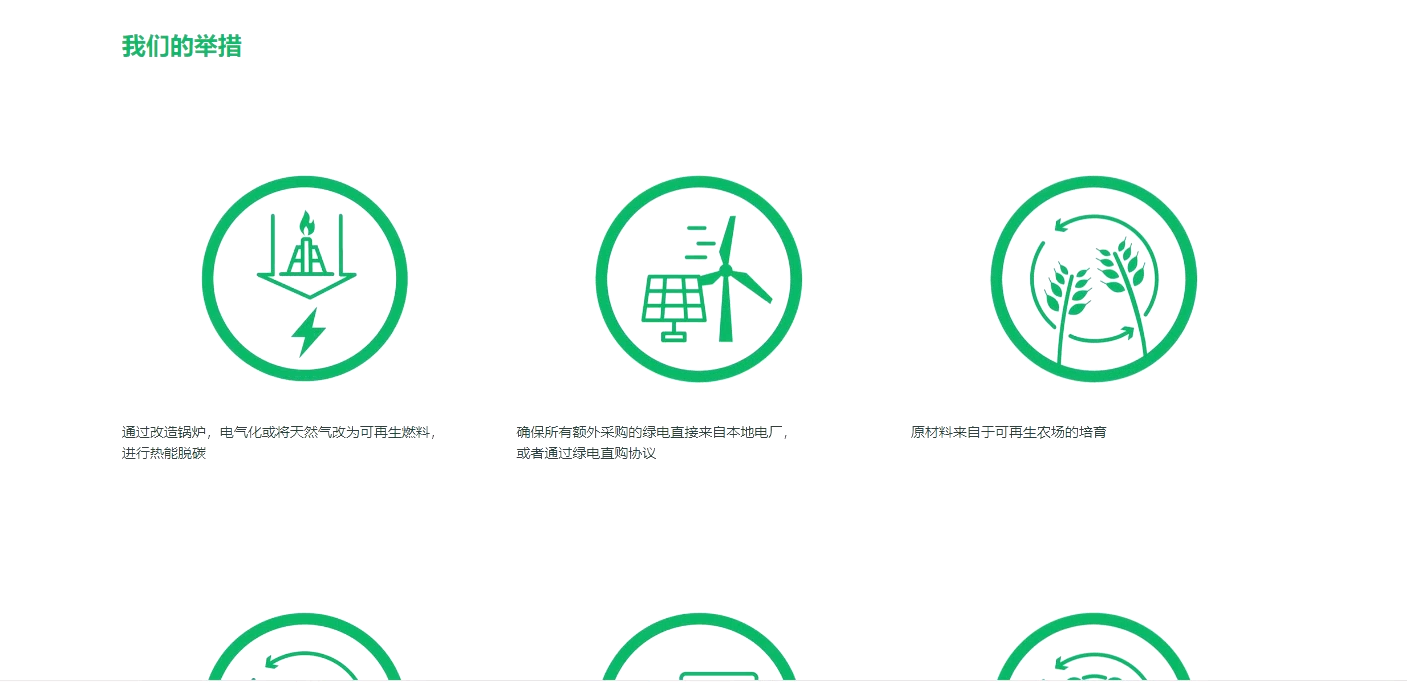 New image: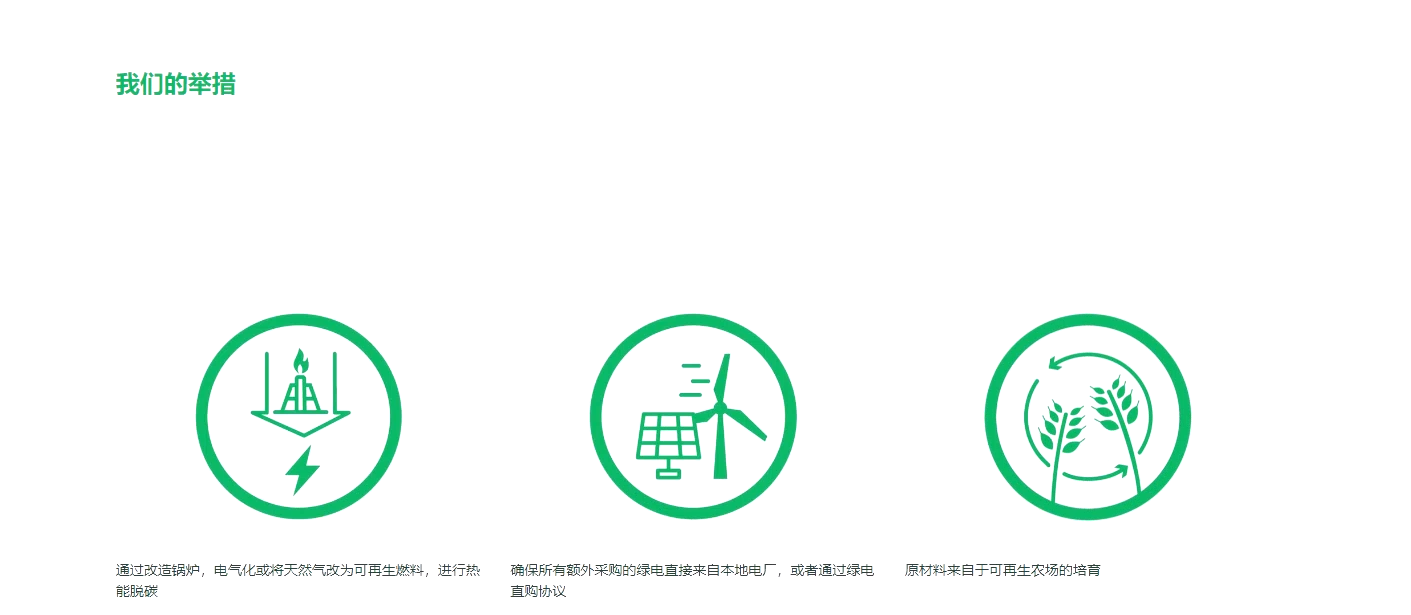 Issue 27: Issue 25 and 26 for all the zero pages.Issue 28: The page is blankOld link: https://www.carlsbergchina.com.cn/zh/%E5%8F%AF%E6%8C%81%E7%BB%AD%E5%8F%91%E5%B1%95/%E6%8A%A5%E5%91%8A%E5%92%8C%E6%B3%95%E8%A7%84/New link: https://stage-carlsberg-group-2022.euwest01.umbraco.io/asia/cn/zh/%E5%8F%AF%E6%8C%81%E7%BB%AD%E5%8F%91%E5%B1%95/%E6%8A%A5%E5%91%8A%E5%92%8C%E6%B3%95%E8%A7%84/Old image: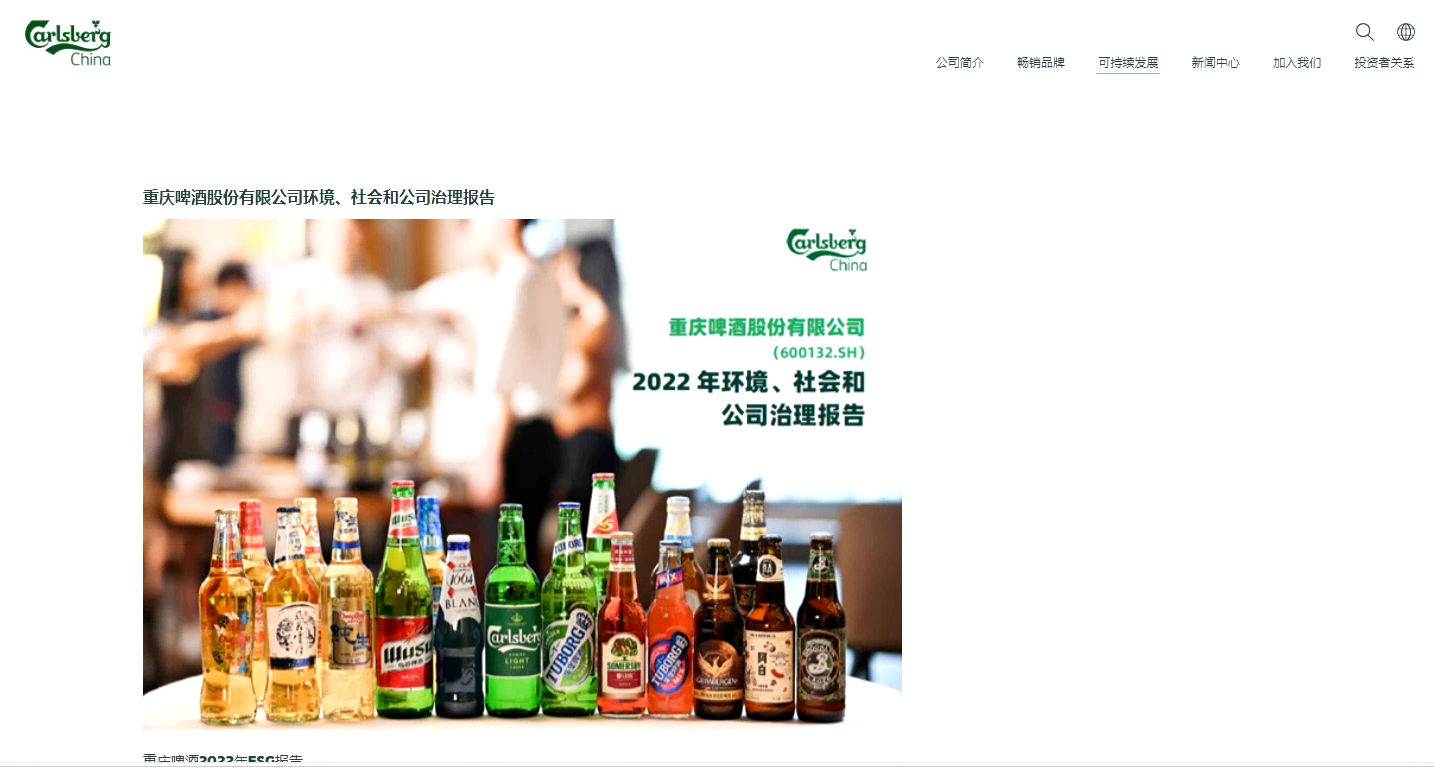 New image: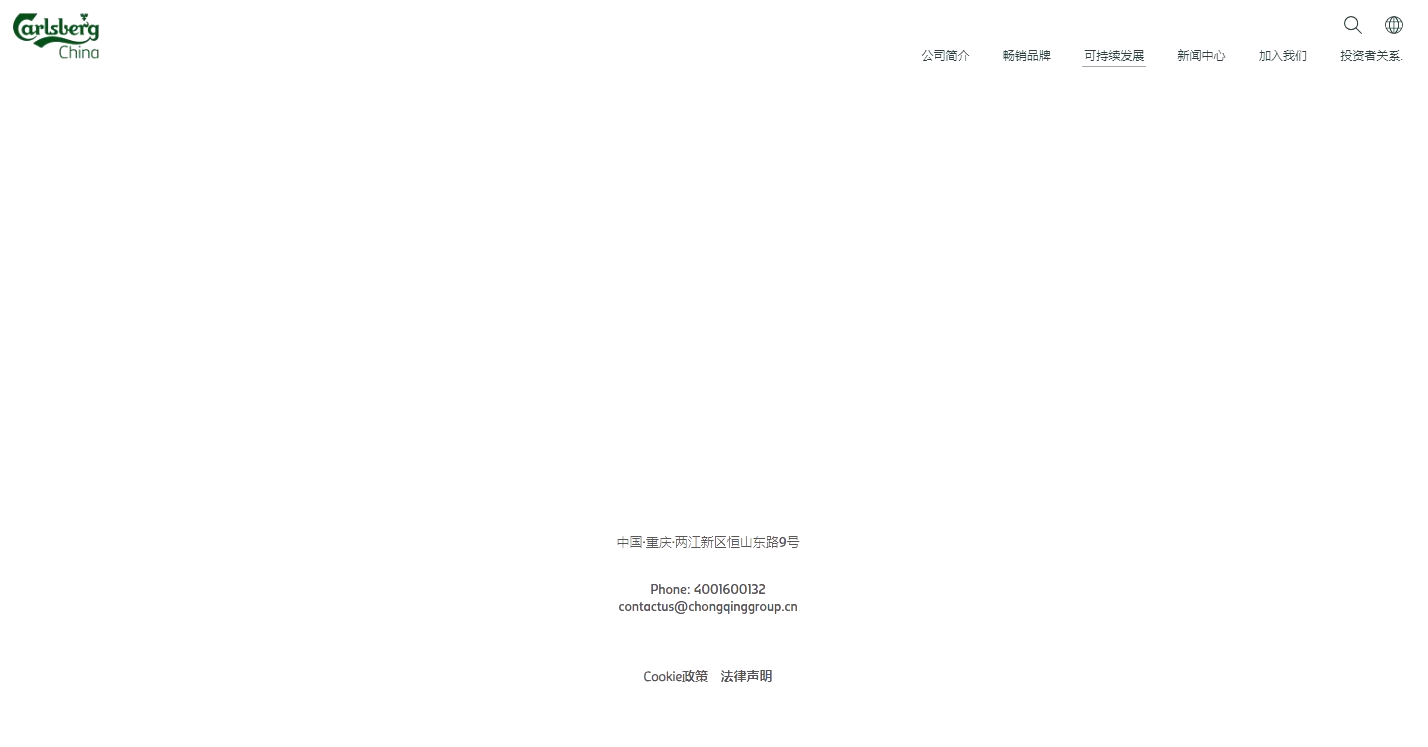 Issue 28: Both links are connected with old website.Old link: https://www.carlsbergchina.com.cn/zh/%E5%8F%AF%E6%8C%81%E7%BB%AD%E5%8F%91%E5%B1%95/%E7%8E%AF%E4%BF%9D%E4%BF%A1%E6%81%AF%E5%85%AC%E5%BC%80/New link: https://stage-carlsberg-group-2022.euwest01.umbraco.io/asia/cn/zh/%E5%8F%AF%E6%8C%81%E7%BB%AD%E5%8F%91%E5%B1%95/%E7%8E%AF%E4%BF%9D%E4%BF%A1%E6%81%AF%E5%85%AC%E5%BC%80/Image: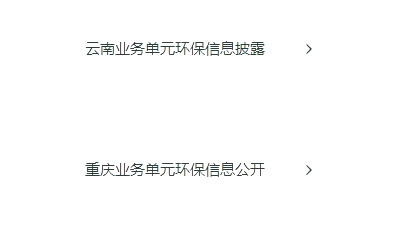 Issue 29: Both links are connected with old website.Old link: https://www.carlsbergchina.com.cn/zh/%E5%8F%AF%E6%8C%81%E7%BB%AD%E5%8F%91%E5%B1%95/%E7%8E%AF%E4%BF%9D%E4%BF%A1%E6%81%AF%E5%85%AC%E5%BC%80/%E4%BA%91%E5%8D%97%E4%B8%9A%E5%8A%A1%E5%8D%95%E5%85%83%E7%8E%AF%E4%BF%9D%E4%BF%A1%E6%81%AF%E6%8A%AB%E9%9C%B2/New link: https://www.carlsbergchina.com.cn/zh/%E5%8F%AF%E6%8C%81%E7%BB%AD%E5%8F%91%E5%B1%95/%E7%8E%AF%E4%BF%9D%E4%BF%A1%E6%81%AF%E5%85%AC%E5%BC%80/%E4%BA%91%E5%8D%97%E4%B8%9A%E5%8A%A1%E5%8D%95%E5%85%83%E7%8E%AF%E4%BF%9D%E4%BF%A1%E6%81%AF%E6%8A%AB%E9%9C%B2/Image: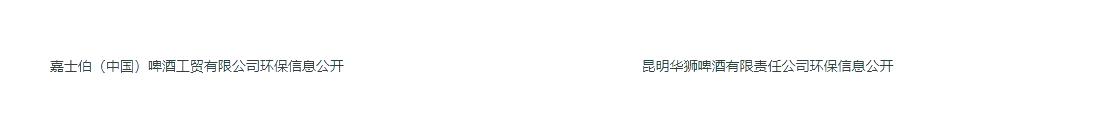 Issue 30: Both links are connected with old website.Old link: https://www.carlsbergchina.com.cn/zh/%E5%8F%AF%E6%8C%81%E7%BB%AD%E5%8F%91%E5%B1%95/%E7%8E%AF%E4%BF%9D%E4%BF%A1%E6%81%AF%E5%85%AC%E5%BC%80/%E9%87%8D%E5%BA%86%E4%B8%9A%E5%8A%A1%E5%8D%95%E5%85%83%E7%8E%AF%E4%BF%9D%E4%BF%A1%E6%81%AF%E6%8A%AB%E9%9C%B2/New link: https://stage-carlsberg-group-2022.euwest01.umbraco.io/asia/cn/zh/%E5%8F%AF%E6%8C%81%E7%BB%AD%E5%8F%91%E5%B1%95/%E7%8E%AF%E4%BF%9D%E4%BF%A1%E6%81%AF%E5%85%AC%E5%BC%80/%E9%87%8D%E5%BA%86%E4%B8%9A%E5%8A%A1%E5%8D%95%E5%85%83%E7%8E%AF%E4%BF%9D%E4%BF%A1%E6%81%AF%E6%8A%AB%E9%9C%B2/Image: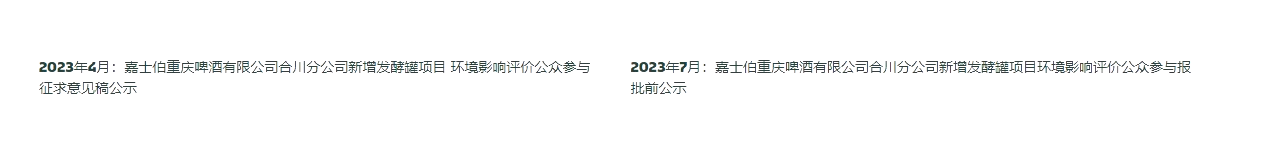 Issue 31: Image is different and also the language is different.Old link: https://www.carlsbergchina.com.cn/zh/%E6%96%B0%E9%97%BB%E4%B8%AD%E5%BF%83/%E5%85%A8%E9%83%A8%E6%96%B0%E9%97%BB/New link: https://stage-carlsberg-group-2022.euwest01.umbraco.io/asia/cn/zh/%E6%96%B0%E9%97%BB%E4%B8%AD%E5%BF%83/%E5%85%A8%E9%83%A8%E6%96%B0%E9%97%BB/Old image: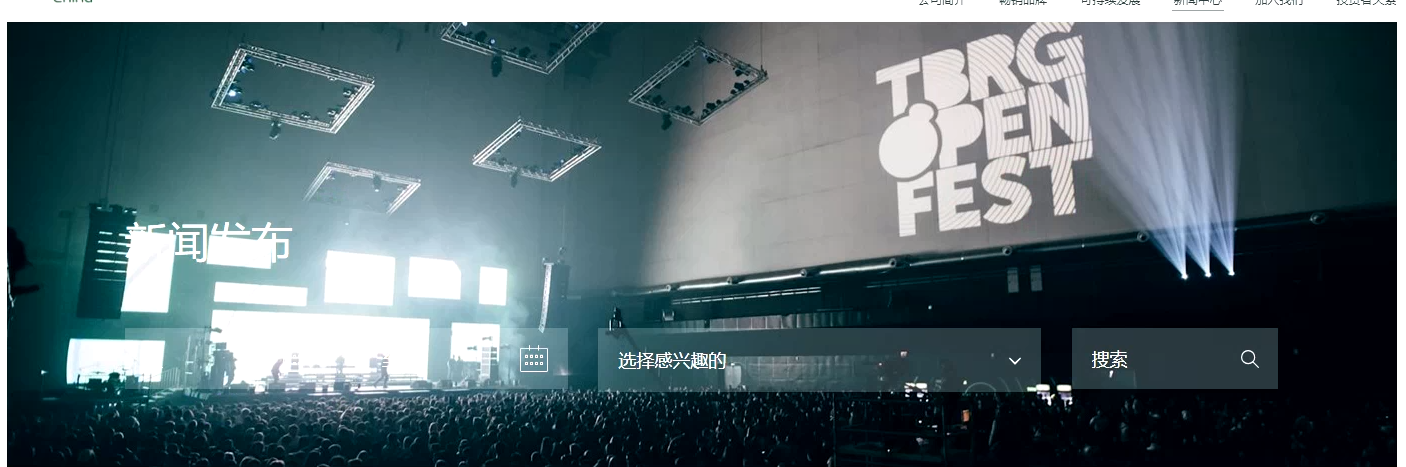 New image: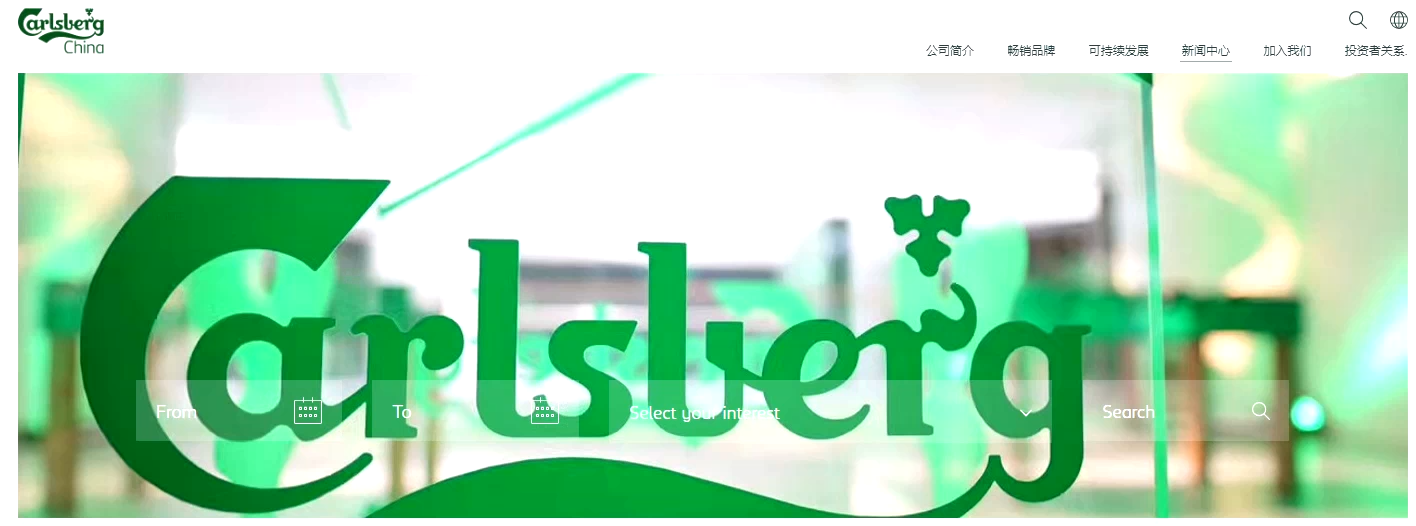 Issue 32: Language and count is different.Old link: https://www.carlsbergchina.com.cn/zh/%E6%96%B0%E9%97%BB%E4%B8%AD%E5%BF%83/%E5%85%A8%E9%83%A8%E6%96%B0%E9%97%BB/New link: https://stage-carlsberg-group-2022.euwest01.umbraco.io/asia/cn/zh/%E6%96%B0%E9%97%BB%E4%B8%AD%E5%BF%83/%E5%85%A8%E9%83%A8%E6%96%B0%E9%97%BB/Old image: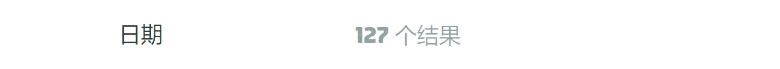 New image: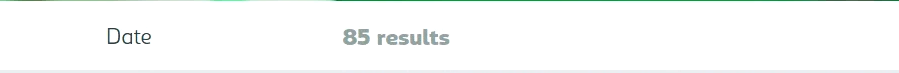 Issue 33: Language and count is different in this page.Old link: https://www.carlsbergchina.com.cn/zh/%E6%96%B0%E9%97%BB%E4%B8%AD%E5%BF%83/%E5%85%AC%E5%8F%B8%E6%96%B0%E9%97%BB/New link: https://stage-carlsberg-group-2022.euwest01.umbraco.io/asia/cn/zh/%E6%96%B0%E9%97%BB%E4%B8%AD%E5%BF%83/%E5%85%AC%E5%8F%B8%E6%96%B0%E9%97%BB/Image: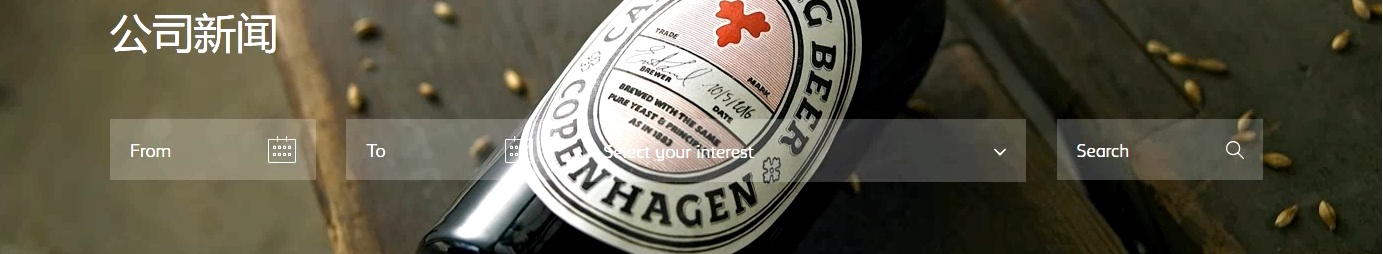 Issue 34: issue 32 in all pages for 4th option in header.Issue 35:Extra gapOld link: https://www.carlsbergchina.com.cn/zh/%E5%8A%A0%E5%85%A5%E6%88%91%E4%BB%AC/%E5%98%89%E6%96%87%E5%8C%96/New link: https://stage-carlsberg-group-2022.euwest01.umbraco.io/asia/cn/zh/%E5%8A%A0%E5%85%A5%E6%88%91%E4%BB%AC/%E5%98%89%E6%96%87%E5%8C%96/Old image: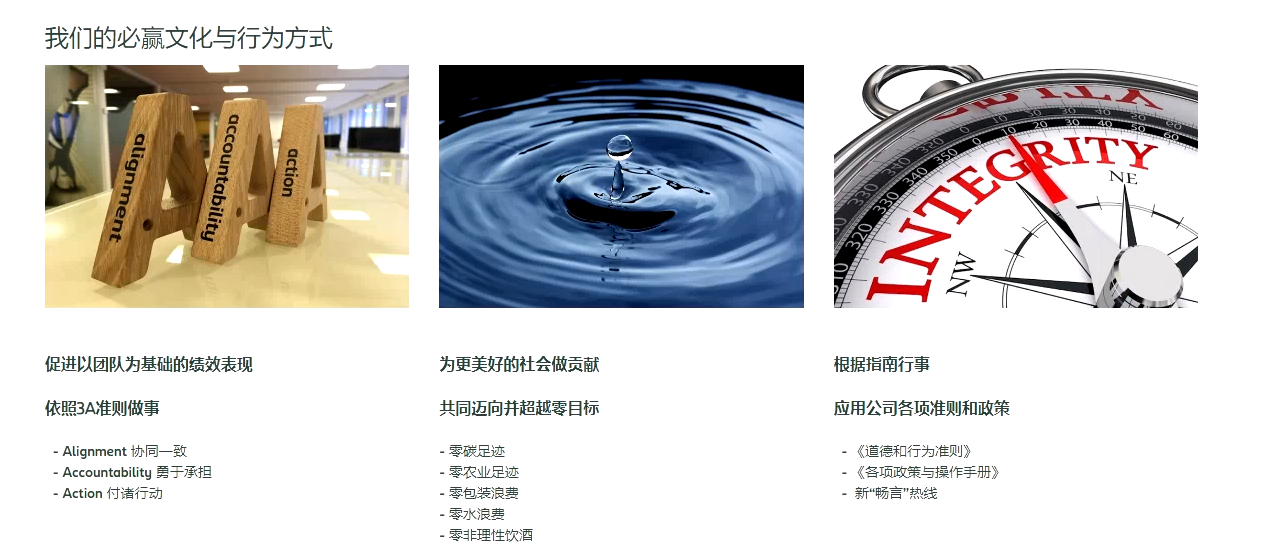 New image: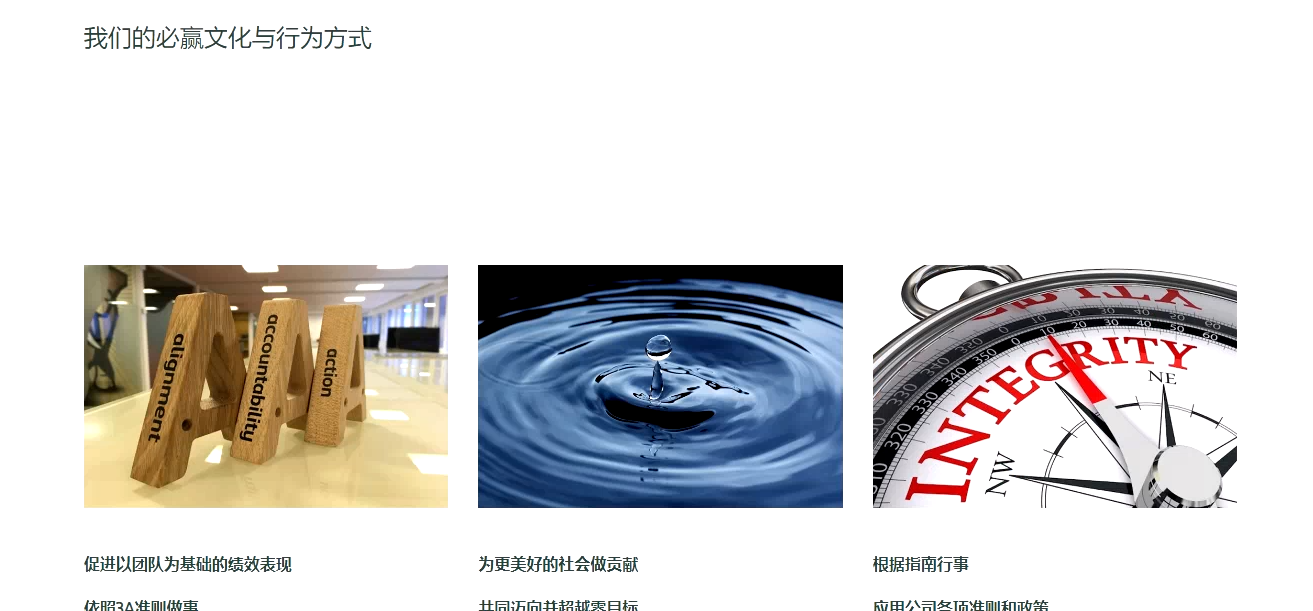 Issue 36:Extra gapOld link: https://www.carlsbergchina.com.cn/zh/%E5%8A%A0%E5%85%A5%E6%88%91%E4%BB%AC/%E5%98%89%E6%96%87%E5%8C%96/New link: https://stage-carlsberg-group-2022.euwest01.umbraco.io/asia/cn/zh/%E5%8A%A0%E5%85%A5%E6%88%91%E4%BB%AC/%E5%98%89%E6%96%87%E5%8C%96/Old image: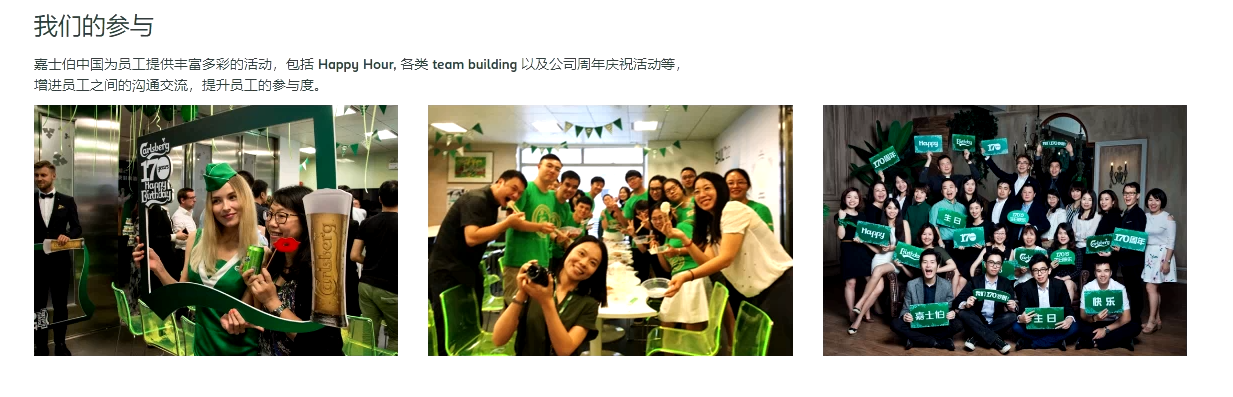 New image: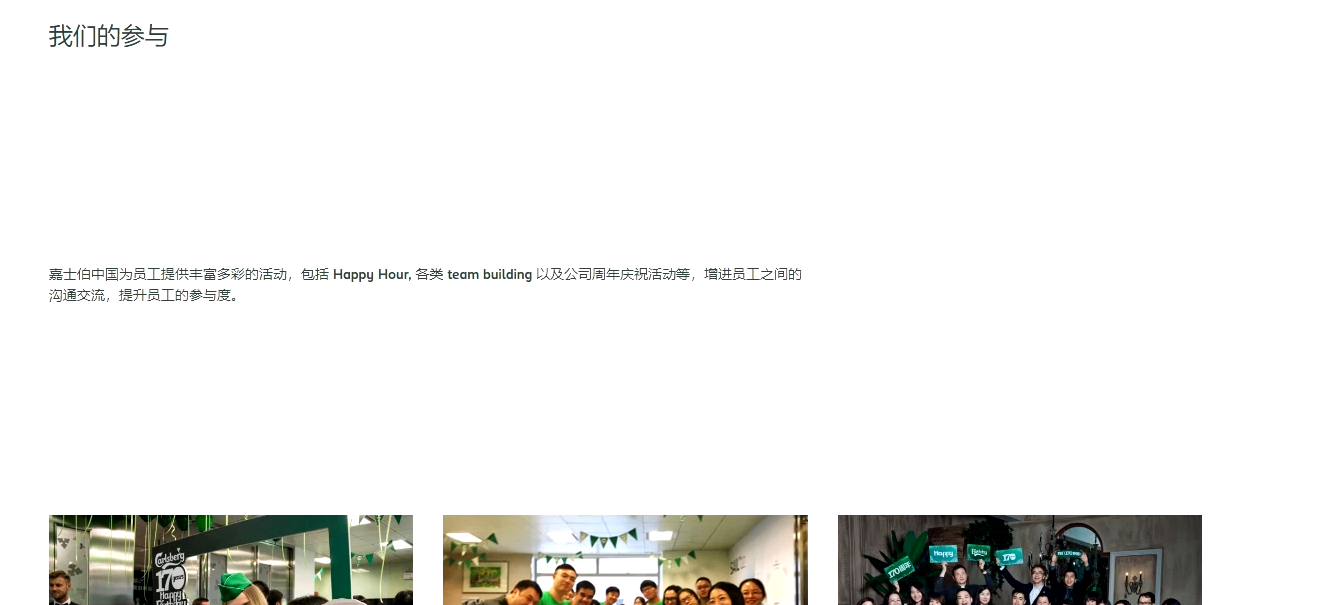 Issue 37:Old link: https://www.carlsbergchina.com.cn/zh/%E5%8A%A0%E5%85%A5%E6%88%91%E4%BB%AC/%E5%98%89%E6%9C%89%E6%9C%BA%E4%BC%9A/New link: https://stage-carlsberg-group-2022.euwest01.umbraco.io/asia/cn/zh/%E5%8A%A0%E5%85%A5%E6%88%91%E4%BB%AC/%E5%98%89%E6%9C%89%E6%9C%BA%E4%BC%9A/Old image: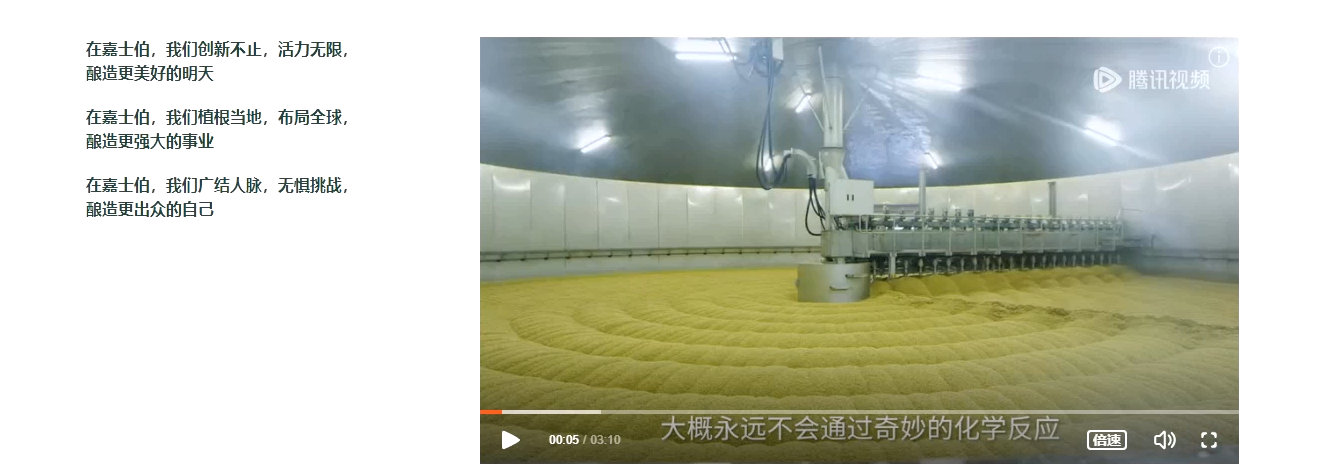 New image: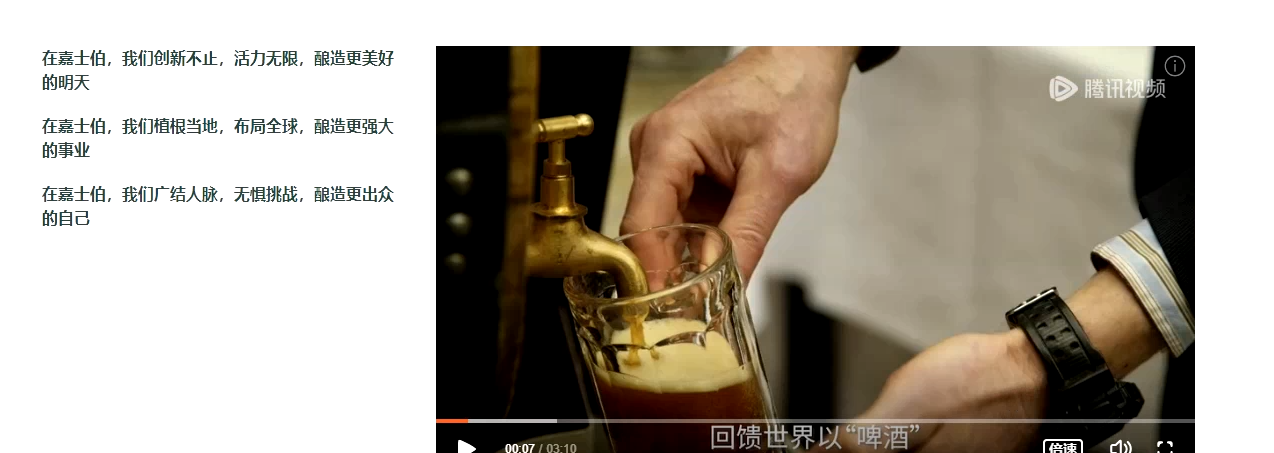 Issue 38: In header last option have no dropdown in the old one but in new one they have four option.(but it is showing oops page)Issue 39: In header 3rd option have dropdown in first dropdown many of the option is extra.Issue 40: In header all option in the old one is highlighted but not in the new one.(menu is same as old)Issue 41: in footer all option is going old web.Note: Please check all the pages for the language and alignment.